Российская ФедерацияНовгородская областьАДМИНИСТРАЦИЯ ВАЛДАЙСКОГО МУНИЦИПАЛЬНОГО РАЙОНАП О С Т А Н О В Л Е Н И Е12.10.2016  № 1615ВалдайОб утверждении административного регламента попредоставлению муниципальной услуги  «Выдачаразрешений на строительство, разрешений на вводобъектов в эксплуатацию при осуществлении строительства, реконструкции объектов капитального строительства, расположенных на территории Валдайского муниципального района»Администрация Валдайского муниципального района постановляет:1. Утвердить прилагаемый административный регламент по предоставлению муниципальной услуги «Выдача разрешений на строительство, разрешений на ввод объектов в эксплуатацию при осуществлении строительства, реконструкции объектов капитального строительства, расположенных на территории Валдайского муниципального района».2. Признать утратившим силу постановление Администрации Валдайского муниципального района от 07.09.2015 № 1328 «Об утверждении административного регламента предоставления муниципальной услуги по выдаче разрешений на строительство, разрешений на ввод объектов в эксплуатацию при осуществлении строительства, реконструкции объектов капитального строительства, расположенных на территории Валдайского муниципального района».3.  Разместить постановление на официальном сайте Администрации Валдайского муниципального района в сети «Интернет».Глава муниципального района		Ю.В.СтадэУТВЕРЖДЁНпостановлением Администрациимуниципального районаот 12.10.2016  №1615           АДМИНИСТРАТИВНЫЙ РЕГЛАМЕНТпо предоставлению муниципальной услуги «Выдача разрешений на строительство, разрешений на ввод объектов в эксплуатацию при осуществлении строительства, реконструкции объектов капитального строительства, расположенных на территории Валдайского муниципального района»1. ОБЩИЕ ПОЛОЖЕНИЯ1.1. Предмет регулирования регламентаПредметом регулирования административного регламента предоставления Администрацией Валдайского муниципального района муниципальной услуги «Выдача разрешений на строительство, разрешений на ввод объектов в эксплуатацию при осуществлении строительства, реконструкции объектов капитального строительства, расположенных на территории Валдайского муниципального района» (далее административный регламент) является регулирование отношений, возникающих между Администрацией Валдайского муниципального района и физическими или юридическими лицами при предоставлении муниципальной услуги по выдаче разрешений на строительство, разрешений на ввод объектов в эксплуатацию при осуществлении строительства, реконструкции объектов капитального строительства, расположенных на территории муниципального образования (далее муниципальная услуга). 1.2. Круг заявителей1.2.1. Заявителями на предоставление муниципальной услуги являются юридические и физические лица, в том числе индивидуальные предприниматели, являющиеся застройщиками (техническими заказчиками), обратившиеся за предоставлением муниципальной услуги с заявлением в письменной или электронной форме.1.2.2. От имени заявителей по предоставлению муниципальной услуги в целях получения муниципальной услуги могут выступать лица, имеющие такое право в соответствии с законодательством Российской Федерации либо представителем, полномочия которого подтверждены доверенностью, оформленной в соответствии с законодательством Российской Федерации. 1.3. Требования к порядку информирования о предоставлении     муниципальной услуги1.3.1. Порядок информирования о предоставлении муниципальной услуги:Место нахождения  Администрации  Валдайского муниципального района,  его структурных подразделений (далее Уполномоченный орган). Место нахождения отдела архитектуры, градостроительства и строительства Администрации Валдайского муниципального района (далее – отдел): г.Валдай, Новгородской области, пр.Комсомольский, д.19/21. Почтовый адрес:175400, Новгородская область, г. Валдай, пр.Комсомольский, д. 19/21.Телефон/факс: (8-816-66) 2-24-00.Адрес электронной почты: admin@valdayadm.ruТелефон для информирования по вопросам, связанным с предоставлением муниципальной услуги (8-816-66) 2-37-96.Адрес официального сайта Уполномоченного органа в информационно-телекоммуникационной сети общего пользования «Интернет» (далее – Интернет-сайт): www.valdayadm.ru; Адрес Единого портала государственных и муниципальных услуг (функций): www.gosuslugi.ruАдрес Портала государственных и муниципальных услуг (функций) области: http://pgu.nov.ru.Место нахождения многофункционального центра предоставления государственных и муниципальных услуг, с которым заключено соглашение о взаимодействии (далее - МФЦ):    Почтовый адрес МФЦ: г.Валдай, Новгородской области, ул.Гагарина, д12/2    Телефон/факс МФЦ: (8-816-66) 2-18-19             Адрес электронной почты МФЦ: mfc.valday@gmail.comГрафик работы Уполномоченного органа:1.3.2. Способы и порядок получения информации о правилах предоставления муниципальной услуги:Информацию о правилах предоставления муниципальной услуги заявитель может получить следующими способами: лично;посредством телефонной, факсимильной связи;посредством электронной связи, посредством почтовой связи;на информационных стендах в помещениях Уполномоченного органа, МФЦ;в информационно-телекоммуникационных сетях общего пользования: на официальном сайте Уполномоченного органа, МФЦ:     на Едином портале государственных и муниципальных услуг (функций);на Портале государственных и муниципальных услуг (функций) Новгородской области.1.3.3. Информация о правилах предоставления муниципальной услуги, а также настоящий административный регламент и муниципальный правовой акт об его утверждении размещается на:информационных стендах Уполномоченного органа, МФЦ; в средствах массовой информации; на официальных Интернет-сайтах Уполномоченного органа и МФЦ;на Едином портале государственных и муниципальных услуг (функций);на Портале государственных и муниципальных услуг (функций) Новгородской области.1.3.4. Информирование по вопросам предоставления муниципальной услуги осуществляется специалистами Уполномоченного органа, ответственными за информирование. Специалисты Уполномоченного органа, ответственные за информирование, определяются должностными инструкциями специалистов Уполномоченного органа, которые размещаются на официальном Интернет-сайте и на информационном стенде Уполномоченного органа.1.3.5. Информирование о правилах предоставления муниципальной услуги осуществляется по следующим вопросам:место нахождения Уполномоченного органа, его структурных подразделений, МФЦ;должностные лица и муниципальные служащие Уполномоченного органа, уполномоченные предоставлять муниципальную услугу и номера контактных телефонов; график работы Уполномоченного органа, МФЦ;адреса Интернет-сайтов Уполномоченного органа, МФЦ;адреса электронной почты Уполномоченного органа, МФЦ;нормативные правовые акты по вопросам предоставления муниципальной услуги, в том числе, административный регламент (наименование, номер, дата принятия нормативного правового акта);ход предоставления муниципальной услуги;административные процедуры предоставления муниципальной услуги;срок предоставления муниципальной услуги;порядок и формы контроля за предоставлением муниципальной услуги;основания для отказа в предоставлении муниципальной услуги;досудебный и судебный порядок обжалования действий (бездействия) должностных лиц и муниципальных служащих Уполномоченного органа, ответственных за предоставление муниципальной услуги, а также решений, принятых в ходе предоставления муниципальной услуги.иная информация о деятельности Уполномоченного органа, в соответствии с Федеральным законом от 9 февраля 2009 года № 8-ФЗ «Об обеспечении доступа к информации о деятельности государственных органов и органов местного самоуправления».1.3.6. Информирование (консультирование) осуществляется специалистами Уполномоченного органа (МФЦ), ответственными за информирование, при обращении заявителей за информацией лично, по телефону, посредством почты или электронной почты.Информирование проводится на русском языке в форме: индивидуального и публичного информирования.1.3.6.1. Индивидуальное устное информирование осуществляется должностными лицами, ответственными за информирование, при обращении заявителей за информацией лично или по телефону.Специалист, ответственный за информирование, принимает все необходимые меры для предоставления полного и оперативного ответа на поставленные вопросы, в рамках своих полномочий, в том числе с привлечением других сотрудников. При ответе на телефонные звонки специалист, ответственный за информирование, должен назвать фамилию, имя, отчество, занимаемую должность и наименование структурного подразделения Уполномоченного органа. Устное информирование должно проводиться с учетом требований официально-делового стиля речи. Во время разговора необходимо произносить слова четко, избегать «параллельных разговоров» с окружающими людьми и не прерывать разговор по причине поступления звонка на другой аппарат. В конце информирования специалист, ответственный за информирование, должен кратко подвести итоги и перечислить меры, которые необходимо принять (кто именно, когда и что должен сделать).1.3.6.2. Индивидуальное письменное информирование осуществляется в виде письменного ответа на обращение заинтересованного лица, электронной почтой в зависимости от способа обращения заявителя за информацией.Ответ на заявление предоставляется в простой форме, с указанием фамилии, имени, отчества, номера телефона исполнителя и подписывается руководителем Уполномоченного органа.1.3.6.3. Публичное устное информирование осуществляется посредством привлечения средств массовой информации – радио, телевидения. Выступления должностных лиц, ответственных за информирование, по радио и телевидению согласовываются с руководителем Уполномоченного органа.1.3.6.4. Публичное письменное информирование осуществляется путем публикации информационных материалов о правилах предоставления муниципальной услуги, а также административного регламента и муниципального правового акта об его утверждении:в средствах массовой информации;на официальном Интернет-сайте;на Едином портале государственных и муниципальных услуг (функций);на Портале государственных и муниципальных услуг (функций) Новгородской области;на информационных стендах Уполномоченного органа, МФЦ.Тексты информационных материалов печатаются удобным для чтения шрифтом (размер шрифта не менее № 14), без исправлений, наиболее важные положения выделяются другим шрифтом (не менее № 18). В случае оформления информационных материалов в виде брошюр требования к размеру шрифта могут быть снижены (не менее № 10).2. СТАНДАРТ ПРЕДОСТАВЛЕНИЯ МУНИЦИПАЛЬНОЙ УСЛУГИ2.1.	Наименование муниципальной услугиНаименование муниципальной услуги – выдача разрешений на строительство, разрешений на ввод объектов в эксплуатацию при осуществлении строительства, реконструкции объектов капитального строительства, расположенных на территории муниципального образования.2.2. Наименование органа местного самоуправления, предоставляющего муниципальную услугу2.2.1. Муниципальная услуга предоставляется Уполномоченным органом и государственным областным автономным учреждением "Многофункциональный центр предоставления государственных и муниципальных услуг" (далее МФЦ).2.2.2. Должностные лица, ответственные за предоставление муниципальной услуги, определяются решением Уполномоченного органа, которое размещается на официальном сайте Уполномоченного органа, на информационном стенде  Уполномоченного органа.2.2.3. Не допускается требовать от заявителя осуществления действий, в том числе согласований, необходимых для получения муниципальной услуги и связанных с обращением в иные органы и организации, не предусмотренных административным регламентом.2.3.	Результат предоставления муниципальной услуги Результатами предоставления муниципальной услуги являются:в случае подготовки и выдачи  разрешения на строительство,  реконструкцию объектов капитального строительства:выдача разрешения на строительство;продление срока действия разрешения на строительство;внесение изменений в разрешение на строительство;отказ в выдаче разрешения на строительство;отказ в продлении срока действия разрешения на строительство;отказ во внесении изменений в разрешение на строительство;в случае подготовки и выдачи разрешения на ввод в эксплуатацию объектов капитального строительства:выдача разрешения на ввод в эксплуатацию объекта капитального строительства;решение об отказе в выдаче разрешения на ввод в эксплуатацию объекта капитального строительства.2.4. Срок предоставления муниципальной услуги2.4.1. В случае подготовки и выдачи  разрешения на строительство,  реконструкцию объектов капитального строительства2.4.1.1. Уполномоченный орган предоставляет муниципальную услугу в течение 10 (десяти) дней со дня подачи заявления и документов.2.4.1.2. Днем подачи заявления о предоставлении муниципальной услуги считается день приема и регистрации заявления с представленными документами, указанными в пункте 2,6 административного регламента. В случае предоставления заявителем документов, указанных в пункте 2.6 административного регламента, через МФЦ срок подготовки и выдачи разрешения на строительство или решение об отказе исчисляется со дня передачи МФЦ таких документов в Уполномоченный орган.  2.4.1.3. Не позднее 10 дней со дня подачи заявления Уполномоченный орган либо информирует заявителя о возможности получения разрешения на строительство по телефону, указанному в заявлении, либо направляет решение об отказе в предоставлении муниципальной услуги.2.4.2. В случае подготовки и выдачи разрешения на ввод в эксплуатацию объектов капитального строительства2.4.2.1. Уполномоченный орган предоставляет муниципальную услугу в течение 10 (десяти) дней со дня подачи заявления и документов. 2.4.2.2. Днем подачи заявления о предоставлении муниципальной услуги считается день приема и регистрации заявления с представленными документами, указанными в пункте 2.6 административного  регламента. В случае предоставления заявителем документов, указанных в пункте 2.6 административного регламента, через МФЦ по Валдайскому муниципальному району государственного областного автономного учреждения «Многофункциональный центр предоставления государственных и муниципальных услуг (далее МФЦ) срок подготовки и выдачи разрешения на строительство или решение об отказе исчисляется со дня передачи МФЦ таких документов в Уполномоченный орган.2.4.2.3. Не позднее 10 дней со дня подачи заявления Уполномоченный орган либо информирует заявителя о возможности получения разрешения на ввод в эксплуатацию объекта капитального строительства по телефону, указанному в заявлении, либо направляет решение об отказе в выдаче разрешения на ввод в эксплуатацию объекта капитального строительства.	2.5. Перечень нормативных правовых актов, регулирующих отношения, возникающие в связи с предоставлением муниципальной услугиОтношения, возникающие в связи с предоставлением муниципальной услуги,  регулируются следующими нормативными правовыми актами:Конституцией Российской Федерации («Российская газета», № 237, 25.12.1993);Градостроительным кодексом Российской Федерации («Российская газета», 30.12.2004, № 290, Собрание законодательства Российской Федерации, 03.01.2005 № 1, ст.16, «Парламентская газета», 14.01.2005,              №№ 5-6);Федеральным законом от 29 декабря 2004 года № 191-ФЗ «О введении в действие Градостроительного кодекса Российской Федерации» («Российская газета», 30.12.2004, № 290, Собрание законодательства Российской Федерации, 03.01.2005, № 1 (часть 1), «Парламентская газета», 14.01.2005, №№ 5-6);Федеральным законом от 24 ноября 1995 года № 181-ФЗ «О социальной защите инвалидов в Российской Федерации» (Собрание законодательства Российской Федерации, 27.11.1995, № 48, ст.4563, «Российская газета», 02.12.1995, № 234);Федеральным законом от 27 июля 2006 года № 152-ФЗ «О персональных данных» (Собрание законодательства Российской Федерации, 2006, № 31 (1 часть), ст.3451);Федеральным законом от 25 июня 2002 года № 73-ФЗ "Об объектах культурного наследия (памятниках истории и культуры) народов Российской Федерации;приказом от 19 февраля 2015 года № 117/пр Министерства строительства и жилищно-коммунального хозяйства Российской Федерации «Об утверждении формы разрешения на строительство и формы разрешения на ввод объекта в эксплуатацию»;              Положением об отделе архитектуры, градостроительства и строительства, утвержденным постановлением Администрации Валдайского муниципального района  от 10.11.2014 № 2249;  иными федеральными законами, соглашениями федеральных органов исполнительной власти и органов государственной власти Новгородской области, другими областными законами, а также иными нормативными правовыми актами Российской Федерации, органов государственной власти Новгородской области, муниципальными правовыми актами Валдайского муниципального района, городского поселения города Валдай, сельских поселений Валдайского района.2.6. Исчерпывающий перечень документов, необходимых в соответствии с нормативными правовыми актами для предоставления муниципальной услуги и услуг, которые являются необходимыми и обязательными для предоставления муниципальной услуги, подлежащих представлению заявителем, способы их получения заявителем, в том числе в электронной форме, порядок их предоставления2.6.1. Выдача разрешения на строительство (реконструкцию) объекта капитального строительства (кроме индивидуального жилищного строительства)Документы, которые заявитель должен представить самостоятельно:2.6.1.1.Заявление по форме в соответствии с приложением  2 к  административному регламенту;  2.6.1.2. Правоустанавливающие документы на земельный участок;2.6.1.3. Материалы, содержащиеся в проектной документации:пояснительная  записка;схема планировочной организации земельного участка, выполненная в соответствии с градостроительным планом земельного участка, с обозначением места размещения объекта капитального строительства, подъездов и проходов к нему, границ зон действия публичных сервитутов, объектов археологического наследия;схема планировочной организации земельного участка, подтверждающая расположение линейного объекта в пределах красных линий, утвержденных в составе документации по планировке территории применительно к линейным объектам;схемы, отображающие архитектурные решения;сведения об инженерном оборудовании, сводный план сетей инженерно-технического обеспечения с обозначением мест подключения (технологического присоединения) проектируемого объекта капитального строительства к сетям инженерно-технического обеспечения;проект организации строительства объекта капитального строительства;проект организации работ по сносу или демонтажу объектов капитального   строительства, их частей;перечень мероприятий по обеспечению доступа инвалидов к объектам здравоохранения, образования, культуры, отдыха, спорта и иным объектам социально-культурного и коммунально-бытового назначения, объектам транспорта, торговли, общественного питания, объектам делового, административного, финансового, религиозного назначения, объектам жилищного фонда в случае строительства, реконструкции указанных объектов при условии, что экспертиза проектной документации указанных объектов не проводилась в соответствии со статьей 49 Градостроительного кодекса Российской Федерации;2.6.1.4. Положительное заключение экспертизы проектной документации объекта капитального строительства (применительно к отдельным этапам строительства в случае, предусмотренном частью 12.1 статьи 48 Градостроительного кодекса Российской Федерации), если такая проектная документация подлежит экспертизе в соответствии со статьей 49 Градостроительного кодекса Российской Федерации, положительное заключение государственной экспертизы проектной документации в случаях, предусмотренных частью 3.4 статьи 49 Градостроительного кодекса Российской Федерации, положительное заключение государственной экологической экспертизы проектной документации в случаях, предусмотренных частью 6 статьи 49 Градостроительного кодекса Российской Федерации;2.6.1.5. Согласие всех правообладателей объекта капитального строительства в случае реконструкции такого объекта, за исключением указанных в части 10 настоящего пункта административного регламента случаев реконструкции многоквартирного дома;	2.6.1.6. Копия свидетельства об аккредитации юридического лица, выдавшего положительное заключение негосударственной экспертизы проектной документации, в случае, если представлено заключение негосударственной  экспертизы проектной документации. 2.6.1.7.  Соглашение о проведении реконструкции, определяющее в том числе условия и порядок возмещения ущерба, причиненного объекту при осуществлении реконструкции, в случае проведения реконструкции государственным (муниципальным) заказчиком, являющимся органом государственной власти (государственным органом), Государственной корпорацией по атомной энергии "Росатом", органом управления государственным внебюджетным фондом или органом местного самоуправления, на объекте капитального строительства государственной (муниципальной) собственности, правообладателем которого является государственное (муниципальное) унитарное предприятие, государственное (муниципальное) бюджетное или автономное учреждение, в отношении которого указанный орган осуществляет соответственно функции и полномочия учредителя или права собственника имущества;2.6.1.8. Решение общего собрания собственников помещений в многоквартирном доме, принятое в соответствии с жилищным законодательством в случае реконструкции многоквартирного дома, или, если в результате такой реконструкции произойдет уменьшение размера общего имущества в многоквартирном доме, согласие всех собственников помещений в многоквартирном доме;2.6.1.9. Документы, предусмотренные законодательством Российской Федерации об объектах культурного наследия, в случае, если при проведении работ по сохранению объекта культурного наследия затрагиваются конструктивные и другие характеристики надежности и безопасности такого объекта;2.6.2. Выдача разрешения на строительство (реконструкцию) индивидуального жилого домаДокументы, которые заявитель должен представить самостоятельно:2.6.2.1. Заявление по форме в соответствии с приложением  3 к  административному регламенту;2.6.2.2. Схема планировочной организации земельного участка с обозначением места размещения объекта индивидуального жилищного строительства, в соответствии с примерной формой (приложение  8 к административному регламенту).2.6.3. Продление срока действия разрешения на строительство Документы, которые заявитель должен представить самостоятельно:2.6.3.1. Заявление по форме в соответствии с приложением   4 к  административному регламенту; 2.6.3.2. Подлинники разрешения на строительство, подлежащего продлению (два экземпляра);2.6.3.3. Копия документа, подтверждающего начало строительства (реконструкции) объекта капитального строительства.2.6.4. Внесение изменений в разрешение на строительствоДокументы, которые заявитель должен представить самостоятельно:2.6.4.1. Уведомление о внесении изменений в разрешение на строительство (при переходе прав на земельные участки, при образовании земельного участка) по форме, в соответствии с приложением  5 к административному регламенту.В уведомлении указываются реквизиты документов, копии которых заявитель вправе предоставить самостоятельно:правоустанавливающих документов на земельный участок на нового правообладателя (при приобретении права на земельные участки физическим или юридическим лицом);решения об образовании земельных участков в случае образования земельных участков путем раздела, объединения, перераспределения или выдела из земельных участков, если указанное решение принимает исполнительный орган государственной власти или орган местного самоуправления;градостроительного плана земельного участка, на котором планируется осуществлять строительство, реконструкцию объекта капитального строительства, в случае образования земельных участков путем раздела, перераспределения или выдела из земельных участков;решения о предоставлении права пользования недрами и решения о переоформлении лицензии на право пользования недрами в случае, предусмотренном частью 21.9 статьи 51 Градостроительного кодекса российской Федерации.2.6.4.2. Подлинники разрешения на строительство, подлежащего внесению изменений (два экземпляра);2.6.4.3. Правоустанавливающие документы на земельный участок на нового правообладателя (если основанием внесения изменений в разрешение на строительство является смена правообладателя земельного участка, а также в Едином государственном реестре прав на недвижимое имущество и сделок с ним отсутствуют сведения о правоустанавливающих документов на земельный участок);2.6.4.4. Градостроительный план земельного участка, образованного при разделе, перераспределении, выделе (если основанием внесения изменений в разрешение на строительство является изменение границ земельного участка путем раздела, перераспределения, выдела).2.6.5. Выдача разрешения на ввод в эксплуатацию объектов капитального строительстваДокументы, которые заявитель должен представить самостоятельно: 2.6.5.1. Заявление по форме в соответствии с приложением  2 к административному регламенту;   2.6.5.2. Правоустанавливающие документы на земельный участок;	2.6.5.3. Акт приемки объекта капитального строительства (в случае осуществления строительства, реконструкции на основании договора);	2.6.5.4.Документ, подтверждающий соответствие построенного, реконструированного объекта капитального строительства требованиям технических регламентов и подписанный лицом, осуществляющим строительство;2.6.5.5. Документ, подтверждающий соответствие параметров построенного, реконструированного объекта капитального строительства проектной документации, в том числе требованиям энергетической эффективности и требованиям оснащенности объекта капитального строительства приборами учета используемых энергетических ресурсов, и подписанный лицом, осуществляющим строительство (лицом, осуществляющим строительство, и застройщиком или техническим заказчиком в случае осуществления строительства, реконструкции на основании договора, а также лицом, осуществляющим строительный контроль, в случае осуществления строительного контроля на основании договора), за исключением случаев осуществления строительства, реконструкции объектов индивидуального жилищного строительства;2.6.5.6.Документ, подтверждающий соответствие построенного, реконструированного, отремонтированного объекта капитального строительства техническим условиям и подписанные представителями организаций, осуществляющих эксплуатацию сетей инженерно-технического обеспечения (при их наличии);2.6.5.7. Схема, отображающая расположение построенного, реконструированного объекта капитального строительства, расположение сетей инженерно-технического обеспечения в границах земельного участка и планировочную организацию земельного участка и подписанная лицом, осуществляющим строительство (лицом, осуществляющим строительство, и застройщиком или техническим заказчиком в случае осуществления строительства, реконструкции на основании договора), за исключением случаев строительства, реконструкции линейного объекта;2.6.5.8. Документ, подтверждающий заключение договора обязательного страхования гражданской ответственности владельца опасного объекта за причинение вреда в результате аварии на опасном объекте в соответствии с законодательством Российской Федерации об обязательном страховании гражданской ответственности владельца опасного объекта за причинение вреда в результате аварии на опасном объекте;2.6.5.9. Акт приемки выполненных работ по сохранению объекта культурного наследия, утвержденный соответствующим органом охраны объектов культурного наследия, определенным Федеральным законом от 25 июня 2002 года № 73-ФЗ "Об объектах культурного наследия (памятниках истории и культуры) народов Российской Федерации", при проведении реставрации, консервации, ремонта этого объекта и его приспособления для современного использования;2.6.5.10. Технический план объекта капитального строительства, подготовленный в соответствии с Федеральным законом от 24 июля 2007 года № 221-ФЗ "О государственном кадастре недвижимости".2.6.6. По своему желанию заявитель может представить иные документы, которые, по его мнению, имеют значение при предоставлении муниципальной услуги.2.6.7. Копии документов могут быть заверены нотариально или заверяются при приеме документов в установленном порядке при наличии оригиналов. Ответственность за достоверность представляемых сведений возлагается на заявителя.2.6.8. Для получения государственной услуги в электронном виде заявителям предоставляется возможность направить заявление и документы, указанные в пункте 2.6.2 административного регламента, через федеральную государственную информационную систему «Единый портал государственных и муниципальных услуг (функций)»: http://www.gosuslugi.ru, и региональную информационную систему «Портал государственных и муниципальных услуг (функций) Новгородской области»: http://uslugi.novreg.ru, путем заполнения специальной интерактивной формы, которая соответствует требованиям Федерального закона от 27 июля 2010 года № 210-ФЗ и обеспечивает идентификацию заявителя.В федеральной государственной информационной системе «Единый портал государственных и муниципальных услуг (функций)» и региональной информационной системе «Портал государственных и муниципальных услуг (функций) Новгородской области» применяется автоматическая идентификация (нумерация) обращений, используется подсистема «Личный кабинет» для обеспечения однозначной и конфиденциальной доставки промежуточных сообщений и ответа заявителю в электронном виде.2.7. Исчерпывающий перечень документов, необходимых в соответствии с нормативными правовыми актами для предоставления муниципальной услуги, которые находятся в распоряжении государственных органов, органов местного самоуправления и иных органов и которые заявитель вправе предоставить, а также способы их получения заявителями, в том числе в электронной форме, порядок их представления2.7.1. Выдача разрешения на строительство (реконструкцию) объекта капитального строительства (кроме индивидуального жилищного строительства)	Документы, которые заявитель вправе представить по собственной инициативе, так как они подлежат представлению в рамках межведомственного  информационного  взаимодействия:правоустанавливающие документы на земельный участок;копия градостроительного  плана земельного участка;копия разрешения на отклонение от предельных параметров разрешенного строительства, реконструкции (в случае, если застройщику было предоставлено такое разрешение в соответствии со статьей 40 Градостроительного кодекса Российской Федерации).2.7.2. Выдача разрешения на строительство (реконструкцию) индивидуального жилого домаДокументы, которые заявитель вправе представить по собственной инициативе, так как они подлежат представлению в рамках межведомственного информационного  взаимодействия:правоустанавливающие документы на земельный участок;копия градостроительного плана земельного участка;копия разрешения на отклонение от предельных параметров разрешенного строительства, реконструкции (в случае, если застройщику было предоставлено такое разрешение в соответствии со статьей 40 Градостроительного кодекса Российской Федерации).2.7.3. Внесение изменений в разрешение на строительствоДокументы, которые заявитель вправе представить по собственной инициативе, так как они  подлежат  представлению в рамках межведомственного  информационного  взаимодействия, отсутствуют. 2.7.4. Выдача разрешения на ввод в эксплуатацию объектов капитального строительстваДокументы, которые заявитель вправе представить по собственной инициативе, так как они подлежат представлению в рамках межведомственного информационного взаимодействия:правоустанавливающие документы на земельный участок;копия градостроительного плана земельного участка или проекта планировки территории и проекта межевания территории в случае строительства линейного объекта;           копия разрешения на строительство объекта капитального строительства;           копия  заключения органа  государственного строительного надзора               (в случае, если предусмотрено осуществление государственного строительного надзора) о соответствии построенного, реконструированного, отремонтированного объекта капитального строительства требованиям технических регламентов и проектной документации, в том числе требованиям энергетической эффективности и требованиям оснащенности объекта капитального строительства приборами учета используемых энергетических ресурсов, заключение государственного экологического контроля в случаях, предусмотренных частью 7 статьи 54 Градостроительного кодекса Российской Федерации.2.7.5. В случае, если заявителем не представлены самостоятельно копии документов, необходимых в соответствии с нормативными актами для предоставления муниципальной услуги, которые находятся в распоряжении государственных органов, органов местного самоуправления и иных органов, участвующих в предоставлении муниципальной услуги, Уполномоченный орган по каналам межведомственного взаимодействия запрашивает:в случае подготовки и выдачи  разрешения на строительство,  реконструкцию объектов капитального строительства:правоустанавливающие документы на земельный участок (Управление Росреестра по Новгородской области);копию градостроительного плана земельного участка; разрешение на отклонение от предельных параметров разрешенного строительства, реконструкции (в случае, если застройщику было предоставлено такое разрешение в соответствии со статьей 40 Градостроительного кодекса Российской Федерации) в Администрации соответствующего поселения, выдавшего такое разрешение.В случае подготовки и выдачи разрешения на ввод в эксплуатацию объектов капитального строительства:правоустанавливающие документы на земельный участок (Управление Росреестра по Новгородской области);         копию разрешения на строительство;  копию градостроительного плана земельного участка;     копию проекта планировки территории и проекта межевания территории, при вводе в эксплуатацию линейного объекта, в Администрации поселения, на территории которого расположен линейный объект, если такая документация отсутствует в Администрации Валдайского муниципального района;	копию  заключения  органа государственного строительного надзора (в случае, если предусмотрено осуществление государственного строительного надзора) о соответствии построенного, реконструированного объекта капитального строительства требованиям технических регламентов и проектной документации, в том числе требованиям энергетической эффективности и требованиям оснащенности объекта капитального строительства приборами учета используемых энергетических ресурсов, заключение государственного экологического контроля в случаях, предусмотренных частью 7 статьи 54 Градостроительного кодекса Российской Федерации, в отделе государственного строительного надзора департамента архитектуры и градостроительной политики Новгородской области.2.7.6. Непредставление заявителем указанных в пункте 2.7 административного регламента документов не является основанием для отказа заявителю в предоставлении муниципальной услуги.2.8. Указание на запрет требовать от заявителя 2.8.1. Запрещено требовать от заявителя:представления документов и информации или осуществления действий, представление или осуществление которых не предусмотрено нормативными правовыми актами, регулирующими отношения, возникающие в связи с предоставлением муниципальной услуги;представления документов и информации, которые находятся в распоряжении органов, предоставляющих государственную услугу, иных государственных органов, органов местного самоуправления и организаций, в соответствии с нормативными правовыми актами Российской Федерации, нормативными правовыми актами субъектов Российской Федерации и муниципальными правовыми актами.2.9. Исчерпывающий перечень оснований для отказа в приеме документов, необходимых для предоставления муниципальной услугиОснования для отказа в приеме документов отсутствуют.2.10. Исчерпывающий перечень оснований для приостановления или  отказа в предоставлении муниципальной услуги2.10.1. В случае подготовки и выдачи  разрешения на строительство,  реконструкцию объектов капитального строительства2.10.1.1. Основания для приостановления предоставления муниципальной услуги отсутствуют.2.10.1.2. Основаниями для отказа в выдаче разрешения на строительство являются:отсутствие документов, указанных в пунктах 2.6.1, 2.6.2 административного регламента; несоответствие представленных документов требованиям градостроительного плана земельного участка или в случае выдачи разрешения на строительство линейного объекта – требованиям проекта планировки территории и проекта межевания территории;несоответствие представленных документов требованиям, установленным в разрешении на отклонение от предельных параметров разрешенного строительства, реконструкции.2.10.1.3. Основаниями для отказа в продлении срока действия разрешения на строительство являются:представленный документ не подтверждает начало строительства (реконструкции) объекта капитального строительства до истечения срока подачи заявления на продление срока действия разрешения на строительство (реконструкцию) объекта капитального строительства.2.10.1.4. Основаниями для отказа во внесении изменений в разрешение на строительство являются:отсутствие в уведомлении о переходе прав на земельный участок, права пользования недрами, об образовании земельного участка реквизитов документов, предусмотренных  соответственно пунктами 1-3 части 21.10 статьи 51 Градостроительного кодекса Российской Федерации,недостоверность сведений, указанных в уведомлении о переходе прав на земельный участок, права пользования недрами, об образовании земельного участка;несоответствие планируемого помещения объекта капитального строительства требованиям градостроительного плана земельного участка в случае, предусмотренном частью 51 Градостроительного кодекса Российской Федерации;не предоставление заявителем документов, которые являются необходимыми и обязательными для предоставления муниципальной услуги, подлежащих предоставлению заявителем в соответствии с частью 21.13 статьи 51 Градостроительного кодекса Российской Федерации.2.10.1.5. Граждане имеют право повторно обратиться в Уполномоченный орган за получением муниципальной услуги после устранения предусмотренных настоящим пунктом оснований для отказа в предоставлении муниципальной услуги.2.10.2. В  случае подготовки и выдачи разрешения на ввод в эксплуатацию объектов капитального строительства2.10.2.1. Основания для приостановления предоставления муниципальной услуги отсутствуют.2.10.2.2. Основаниями для отказа в предоставлении муниципальной услуги являются:отсутствие документов, указанных в пункте 2.6.5 административного регламента; несоответствие объекта капитального строительства требованиям градостроительного плана земельного участка, или в случае строительства, реконструкции, капитального строительства линейного объекта требованиям проекта планировки территории и проекта межевания территории;несоответствие объекта капитального строительства требованиям, установленным в разрешении на строительство;несоответствие параметров построенного, реконструированного, отремонтированного объекта капитального строительства проектной документации (кроме индивидуального жилищного строительства);неполучение или несвоевременное получение документов, запрошенных в рамках межведомственного взаимодействия и указанных в подразделе 2.7 административного регламента, не может являться основанием для отказа в выдаче разрешения на ввод объекта в эксплуатацию2.10.2.3. Граждане имеют право повторно обратиться в Уполномоченный орган за получением муниципальной услуги после устранения предусмотренных настоящим пунктом оснований для отказа в предоставлении муниципальной услуги.2.11. Перечень услуг, которые являются необходимыми и обязательными для предоставления муниципальной услуги, в том числе сведения о документе (документах), выдаваемом (выдаваемых) организациями, участвующими в предоставлении муниципальной услуги2.11.1. Выдача градостроительных планов земельных участков;2.11.2 Предоставление разрешения на отклонение от предельных параметров разрешенного строительства, реконструкции объектов капитального строительства (в случае если застройщику требуется такое разрешение в соответствии со статьей 40 Градостроительного кодекса Российской Федерации);2.11.3. В случае подготовки и выдачи разрешения на ввод в эксплуатацию объектов капитального строительства:получение заключения органа государственного строительного надзора (в случае если предусмотрено осуществление государственного строительного надзора) о соответствии построенного, реконструированного объекта капитального строительства требованиям технических регламентов и проектной документации, в том числе требованиям энергетической эффективности и требованиям оснащенности объекта капитального строительства приборами учета используемых энергетических ресурсов;получение заключения федерального государственного экологического надзора в случаях, предусмотренных частью 7 статьи 54 Градостроительного кодекса Российской Федерации2.12. Размер платы, взимаемой с заявителя при предоставлении муниципальной услуги, и способы ее взиманияМуниципальная услуга предоставляется бесплатно.2.13. Максимальный срок ожидания в очереди при подаче запроса о предоставлении муниципальной услуги и при получении результата предоставленной муниципальной услуги2.13.1. Максимальный срок ожидания в очереди при подаче запроса о предоставлении муниципальной услуги и при получении результата предоставления муниципальной услуги составляет не более 15 минут.2.13.2. Максимальный срок ожидания в очереди при подаче запроса о предоставлении услуги, предоставляемой организацией, участвующей в предоставлении муниципальной услуги, и при получении результата предоставления таких услуг устанавливается регламентом работы организаций, указанных в приложении  1 к административному регламенту.2.14. Срок и порядок  регистрации запроса заявителя о предоставлении муниципальной услуги, в том числе в электронной форме2.14.1. Запрос заявителя о предоставлении муниципальной услуги регистрируется соответствующим структурным подразделением Администрации муниципального района в день обращения заявителя за предоставлением муниципальной услуги в соответствующем журнале Уполномоченного органа. На заявлении делается отметка с указанием входящего номера и даты регистрации.2.14.2. Прием и регистрация запроса  о предоставлении муниципальной услуги в электронной форме обеспечивается при наличии технических возможностей  с помощью региональной государственной  системы «Портал государственных и муниципальных услуг (функций) Новгородской области».2.14.3. Порядок регистрации запроса заявителя о предоставлении услуги, предоставляемой организацией, участвующей в предоставлении  муниципальной услуги, устанавливается регламентами организаций, указанных в приложении  1 к административному регламенту.2.15. Требования к помещениям, в которых предоставляется муниципальная услуга, к месту ожидания и приема заявителей, размещению и оформлению визуальной, текстовой и мультимедийной информации о порядке предоставления муниципальной услуги2.15.1. Помещения, в которых предоставляется муниципальная услуга,  должны соответствовать санитарно-эпидемиологическим правилам и нормативам «Гигиенические требования к персональным электронно-вычислительным машинам и организации работы. СанПиН 2.2.2/2.4.1340-03» и «Гигиенические требования к естественному, искусственному и совмещенному освещению жилых и общественных зданий. СанПиН 2.2.1/2.1.1.1278-03».Помещения должны быть оборудованы противопожарной системой, средствами пожаротушения и оповещения о возникновении чрезвычайной ситуации, системой охраны.2.15.2. Каждое рабочее место специалистов должно быть оборудовано персональным компьютером с возможностью доступа к необходимым информационным базам данных, печатающим и сканирующим устройствам, бумагой, расходными материалами, канцелярскими товарами в количестве, достаточном для предоставления муниципальной услуги.2.15.3. Требования к размещению мест ожидания:места ожидания должны быть оборудованы стульями (кресельными секциями) и (или) скамьями (банкетками);количество мест ожидания определяется исходя из фактической нагрузки и возможностей для их размещения в здании, но не может составлять менее 3 мест.2.15.4. Требования к оформлению входа в здание:здание должно быть оборудовано удобной лестницей с поручнями для свободного доступа заявителей в помещение;центральный вход в здание должен быть оборудован информационной табличкой (вывеской), содержащей следующую информацию:наименование уполномоченного органа;режим работы;вход и выход из здания оборудуются соответствующими указателями;информационные таблички должны размещаться рядом с входом либо на двери входа так, чтобы их хорошо видели посетители; фасад здания (строения) должен быть оборудован осветительными приборами; на прилегающей территории к зданию, в котором осуществляется прием граждан, оборудуются места для парковки автотранспортных средств, из которых не менее 10% мест (но не менее 1 места) должны быть предназначены для парковки специальных автотранспортных средств инвалидов. Доступ заявителей к парковочным местам является бесплатным.2.15.5. Требования к местам для информирования, предназначенным для ознакомления заявителей с информационными материалами: оборудуются информационными стендами, которые должны быть максимально заметны, хорошо просматриваемы и функциональны (информационные стенды могут быть оборудованы карманами формата А4, в которых размещаются информационные листки).2.15.6. Требования к местам приема заявителей:2.15.6.1. Кабинеты приема заявителей должны быть оборудованы информационными табличками с указанием:номера кабинета;фамилии, имени, отчества и должности специалиста, осуществляющего предоставление муниципальной услуги;времени перерыва на обед;2.15.6.2. Рабочее место должностного лица уполномоченного органа должно обеспечивать ему возможность свободного входа и выхода из помещения при необходимости;2.15.6.3 Место для приема заявителя должно быть снабжено стулом, иметь место для письма и раскладки документов.2.15.7. В целях обеспечения конфиденциальности сведений о заявителе, одним должностным лицом одновременно ведется прием только одного заявителя. 2.15.8. В здании, в котором предоставляется муниципальная услуга, создаются условия для прохода инвалидов и маломобильных групп населения.Инвалидам в целях обеспечения доступности муниципальной услуги оказывается помощь в преодолении различных барьеров, мешающих в получении ими муниципальной услуги наравне с другими лицами. Вход в здание Уполномоченного органа оборудуется пандусом. Помещения, в которых предоставляется государственная услуга, должны иметь расширенные проходы, позволяющие обеспечить беспрепятственный доступ инвалидов, включая инвалидов, использующих кресла-коляски, а также должны быть оборудованы устройствами для озвучивания визуальной, текстовой информации, надписи, знаки, иная текстовая и графическая информация дублируется знаками, выполненными рельефно-точечным шрифтом Брайля.Глухонемым, инвалидам по зрению и другим лицам с ограниченными физическими возможностями при необходимости оказывается помощь по передвижению в помещениях и сопровождение.На стоянке должны быть предусмотрены места для парковки специальных транспортных средств инвалидов. За пользование парковочным местом плата не взимается.2.16. Показатели доступности и качества предоставления муниципальной услуги, в том числе количество взаимодействий заявителя с должностными лицами органа местного самоуправления, предоставляющего муниципальную услугу, при предоставлении муниципальной услуги и их продолжительность, возможность получения муниципальной услуги в многофункциональном центре предоставления государственных и муниципальных услуг, возможность получения информации о ходе предоставления муниципальной услуги, в том числе с использованием информационно-коммуникационных технологий2.16.1. Показателем качества и доступности муниципальной услуги  является совокупность количественных и качественных параметров, позволяющих измерять, учитывать, контролировать и оценивать процесс и результат предоставления  муниципальной услуги.2.16.2. Показателем доступности является информационная открытость порядка и правил предоставления муниципальной услуги: наличие административного регламента предоставления  муниципальной услуги; наличие  информации об оказании муниципальной услуги в средствах массовой информации, общедоступных местах, на стендах в Администрации муниципального района. 2.16.3. Показателями качества предоставления муниципальной услуги являются:  степень удовлетворенности граждан качеством и доступностью муниципальной услуги;соответствие предоставляемой муниципальной услуги требованиям административного регламента;соблюдение сроков предоставления муниципальной услуги;возможность получения информации о ходе предоставления муниципальной услуги в том числе с использованием информационно- коммуникационных технологий2.17. Иные требования, в том числе учитывающие особенности предоставления муниципальной услуги в многофункциональных центрах предоставления государственных и муниципальных услуг и особенности предоставления муниципальной услуги в электронной форме2.17.1. Прием документов на предоставление услуги в МФЦ осуществляется на основании заключенного Соглашения о взаимодействии между Уполномоченным органом и Государственным областным автономным учреждением «Многофункциональный центр предоставления государственных и муниципальных услуг.2.17.2. При подаче электронного заявления может быть использована простая электронная подпись, согласно пункту 2 статьи 6 Федерального закона от 06 апреля 2011 года №63-ФЗ «Об электронной подписи». Простой электронной подписью является регистрация заявителя в Единой системе идентификации и аутентификации (ЕСИА). "Логин" и "пароль" выступают в качестве авторизации на Портале, подтверждающей правомочность производимых посредством сети «Интернет» процедур. Идентификатором простой электронной подписи является страховой номер индивидуального лицевого счета (СНИЛС) заявителя в системе обязательного пенсионного страхования.2.17.3. МФЦ обеспечивает заявителям возможность получения информации о порядке предоставления услуги, а также копирования форм заявлений и других документов, необходимых для получения услуги, в том числе  при наличии технических возможностей с использованием региональной государственной  информационной системы «Портал государственных и муниципальных услуг (функций) Новгородской области».2.17.4. Муниципальная услуга предоставляется в МФЦ с учетом принципа экстерриториальности в соответствии, с которым заявитель вправе выбрать для обращения за получением  услуги любое отделение МФЦ по Новгородской области.Адреса и места нахождения отделений МФЦ, их режим работы и телефоны размещаются в приложении 1 к  административному регламенту.3. СОСТАВ, ПОСЛЕДОВАТЕЛЬНОСТЬ И СРОКИ ВЫПОЛНЕНИЯ АДМИНИСТРАТИВНЫХ ПРОЦЕДУР, ТРЕБОВАНИЯ К ПОРЯДКУ ИХ ВЫПОЛНЕНИЯ, В ТОМ ЧИСЛЕ ОСОБЕННОСТИ ВЫПОЛНЕНИЯ АДМИНИСТРАТИВНЫХ ПРОЦЕДУР В ЭЛЕКТРОННОЙ ФОРМЕ, А ТАКЖЕ ОСОБЕННОСТИ ВЫПОЛНЕНИЯ АДМИНИСТРАТИВНЫХ ПРОЦЕДУР В МНОГОФУНКЦИОНАЛЬНЫХ ЦЕНТРАХИсчерпывающий перечень административных процедур3.1. В случае подготовки и выдачи  разрешения на строительство,  реконструкцию объектов капитального строительства организация предоставления муниципальной услуги включает в себя следующие административные процедуры:прием  заявления Уполномоченным органом;рассмотрение заявления специалистом Уполномоченного органа;формирование и направление межведомственных запросов в органы (организации), участвующие в предоставлении муниципальной услуги;проверка соответствия проектной документации требованиям градостроительного плана земельного участка, красным линиям, требованиям, установленным разрешением на отклонение от предельных параметров разрешенного строительства (реконструкции);подготовка документов о предоставлении муниципальной услуги либо решения об отказе в предоставлении муниципальной услуги.Последовательность предоставления муниципальной услуги отражена в блок-схеме, представленной в приложении  6 к административному регламенту.3.1.1 Административная процедура – прием заявления Уполномоченным органом 3.1.1.1. Основанием для начала административной процедуры по приему заявления (приложения  2, 3, 4, 5 к административному регламенту), поступившего в Уполномоченный орган от заявителя на бумажном носителе или в электронной форме, либо при наличии технической возможности с использованием региональной государственной информационной системы «Портал государственных и муниципальных услуг (функций) Новгородской области», либо поступление в Уполномоченный орган заявления и документов, полученных МФЦ от заявителя.3.1.1.2. Заявление для предоставления муниципальной услуги подается на имя руководителя Уполномоченного органа.3.1.1.3. Результат административной процедуры – регистрация заявления в соответствующем журнале. 3.1.1.4. Время выполнения административной процедуры по приему заявления не должно превышать 15 минут;3.1.2 Административная процедура – рассмотрение заявления специалистом Уполномоченного органа3.1.2.1. Основанием для начала административной процедуры по рассмотрению заявления специалистом Уполномоченного органа является направление заявления с соответствующими  резолюциями и представленными документами специалисту Уполномоченного органа для работы.3.1.2.2. Специалист Уполномоченного органа, ответственный за предоставление муниципальной услуги:проводит первичную проверку представленных документов, а также документов, представленных по инициативе заявителя, на предмет наличия документов, указанных в пунктах 2.6.1-2.6.4 административного регламента;соответствия документов, подтверждающих полномочия (права) представителя заявителя, действующему законодательству;3.1.2.3.  Время выполнения административной процедуры не должно превышать 1 (один) рабочий день.3.1.3. Административная процедура – формирование и направление межведомственных запросов в органы (организации), участвующие в предоставлении муниципальной услуги3.1.3.1. Основанием для начала административной процедуры по формированию и направлению межведомственных запросов в органы (организации), участвующие в предоставлении муниципальной услуги, является непредставление заявителем документов, указанных в пункте 2.7 административного регламента.3.1.3.2. Документы, указанные в пункте 2.7 административного регламента, запрашиваются специалистом Уполномоченного органа по каналам межведомственного взаимодействия в течение 1 (одного) рабочего дня со дня выявления не представления  заявителем  документов,  указанных в пункте 2.7 административного регламента. В течение 3 (трёх) дней в Уполномоченный орган направляются ответы на полученные запросы.3.1.3.3. Результат административной процедуры – формирование полного пакета документов для предоставления муниципальной услуги.3.1.3.4. Время выполнения административной процедуры не должно превышать 5 (пять) дней.3.1.4. Административная процедура – проверка соответствия проектной документации требованиям градостроительного плана земельного участка, красным линиям, требованиям, установленным разрешением на отклонение от предельных параметров разрешенного строительства (реконструкции)3.1.4.1. Основанием для начала административной процедуры по проверке соответствия проектной документации требованиям градостроительного плана земельного участка, красным линиям, требованиям, установленным разрешением на отклонение от предельных параметров разрешенного строительства (реконструкции) является формирование полного пакета документов для предоставления  заявленной  муниципальной услуги.3.1.4.2. Специалист Уполномоченного органа осуществляет проверку соответствия проектной документации (при строительстве объекта индивидуального жилищного строительства – схемы планировочной организации земельного участка) требованиям:параметров, установленных градостроительным планом земельного участка;красных линий, утвержденных в составе проекта планировки территории.3.1.4.3. В случае выдачи заявителю разрешения на отклонение от предельных параметров разрешенного строительства проводится проверка проектной документации (схемы планировочной организации земельного участка по объекту индивидуального жилищного строительства) на соответствие требованиям, установленным в разрешении на отклонение от предельных параметров разрешенного строительства или реконструкции.3.1.4.4. Результат административной процедуры – принятие предварительного решения о предоставлении муниципальной услуги или об отказе в предоставлении муниципальной услуги.3.1.4.5. Время выполнения административной процедуры не должно превышать 2 (два) рабочих дня.3.1.5. Административная процедура – подготовка документов о предоставлении муниципальной услуги либо решения об отказе в предоставлении муниципальной услуги 3.1.5.1. Основанием для начала административной процедуры по подготовке документов о предоставлении муниципальной услуги либо подготовке  решения  об отказе в предоставлении муниципальной услуги является принятие предварительного решения о предоставлении муниципальной услуги либо об отказе в предоставлении муниципальной услуги.3.1.5.2. В случае, если в ходе проверки документов выявлены основания для отказа в соответствии с пунктом 2.10 административного регламента, специалист Уполномоченного органа готовит решение об отказе в  предоставлении муниципальной услуги.3.1.5.3. Подготовленное специалистом Уполномоченного органа решение об отказе в  предоставлении муниципальной услуги с представленными документами  передается должностному лицу, контролирующему  и координирующему  деятельность  Уполномоченного органа,  для принятия окончательного решения и подписи.3.1.5.4. В случае, если в ходе проверки документов не выявлены основания для отказа, специалист Уполномоченного органа готовит разрешение на строительство (реконструкцию), вносит соответствующие записи об изменениях или продлении срока  действия  в разрешение на строительство (реконструкцию).  3.1.5.5. В случае, если необходимо продлить срок действия или внести изменения в разрешение на строительство (реконструкцию), выданное Администрацией Валдайского городского (сельского) поселения, специалист Уполномоченного органа  готовит новый документ – разрешение на строительство (реконструкцию). Если заявителем не представлены экземпляры разрешения на строительство (реконструкцию), записи о продлении срока действия разрешения или внесения изменений в разрешение вносятся в экземпляр, хранящийся в соответствующем деле Уполномоченного органа.3.1.5.6. Подготовленное специалистом Уполномоченного органа разрешение на строительство (реконструкцию) или разрешение на строительство с записями о внесении изменений или продлении срока действия с представленными документами передается Главе муниципального района (заместителю Главы администрации муниципального района, контролирующему и координирующему  деятельность  Уполномоченного органа),  для принятия окончательного решения и подписи.3.1.5.7. Результат административной процедуры – подписанные Главой муниципального района (заместителем Главы администрации муниципального района, контролирующему и координирующему  деятельность  Уполномоченного органа),  документы о предоставлении муниципальной услуги или об отказе в предоставлении муниципальной услуги. 3.1.5.8. Подписанное разрешение на строительство (реконструкцию), внесение изменений или продление срока действия разрешения на строительство (реконструкцию) регистрируется в соответствующем журнале Уполномоченного органа.  3.1.5.9.Специалист Уполномоченного органа сообщает заявителю о подготовке  разрешения на строительство (реконструкцию), о внесении изменений или продлении срока действия разрешения на строительство (реконструкцию) и возможности их получения.3.1.5.10. В случае отказа в предоставлении муниципальной услуги специалист Уполномоченного органа направляет соответствующее уведомление об отказе заявителю.3.1.5.11. Время выполнения административной процедуры не должно превышать 5 (пять) рабочих дней.3.2. В случае подготовки и выдачи разрешения на ввод в эксплуатацию объектов капитального строительства организация предоставления муниципальной услуги включает в себя следующие административные процедуры:прием  заявления Уполномоченным органом;рассмотрение заявления специалистом Уполномоченного органа;формирование и направление межведомственных запросов в органы (организации), участвующие в предоставлении муниципальной услуги;осмотр объекта в случае, если не осуществлялся государственный строительный надзор при строительстве, реконструкции объекта капитального строительства;подготовка разрешения на ввод в эксплуатацию объекта капитального строительства  либо подготовка решения об отказе в выдаче разрешения на ввод в эксплуатацию объекта капитального строительства.Последовательность предоставления муниципальной услуги отражена в блок-схеме, представленной в приложении  6 к административному регламенту.3.2.1. Административная процедура – прием заявления Уполномоченным органом3.2.1.1. Основанием для начала административной процедуры по приему заявления (приложение  2 к административному регламенту), является поступление в Уполномоченный орган заявления и документов от заявителя на бумажном носителе или в электронной форме, либо при наличии технической возможности с использованием региональной государственной информационной системы «Портал государственных и муниципальных услуг (функций) Новгородской области», либо через МФЦ от заявителя.3.2.1.2. Заявление для предоставления муниципальной услуги подается на имя Уполномоченного органа.3.2.1.3. Результат административной процедуры – регистрация заявления в соответствующем журнале. 3.2.1.4. Время выполнения административной процедуры по приему заявления не должно превышать 25 минут.3.2.2. Административная процедура – рассмотрение заявления  специалистом Уполномоченного органа3.2.2.1. Основанием для начала административной процедуры по рассмотрению заявления специалистом Уполномоченного органа является направление заявления с соответствующими  резолюциями и представленными документами специалисту Уполномоченного органа для работы.3.2.2.2. Специалист Уполномоченного органа, ответственный за предоставление муниципальной услуги:проводит первичную проверку представленных документов, а также документов, представленных по инициативе заявителя, на предмет соответствия их требованиям, установленным законодательством и административным регламентом, а именно:правильности заполнения заявления;наличия документов, указанных в пункте 2.6.5 административного регламента;соответствия документов, подтверждающих полномочия (права) представителя заявителя, действующему законодательству;проверяет соответствие представленных документов следующим требованиям:тексты документов написаны разборчиво;документы не исполнены карандашом;документы не имеют серьезных повреждений, наличие которых не позволяет однозначно истолковать их содержание. 3.2.2.3. В случае выявления несоответствия заявления и иных документов перечню, установленному в пункте 2.6.5 административного регламента, или возникновения сомнений в достоверности представленных данных, заявитель в течение 2 (двух) дней со дня поступления заявления в Уполномоченный орган извещается об имеющихся недостатках и способах их устранения.3.2.2.4. Результат административной процедуры – устранение недостатков, выявленных при проверке представленных документов.3.2.2.5. Время выполнения административной процедуры не должно превышать 3 (три) рабочих дня.3.2.3. Административная процедура – формирование и направление межведомственных запросов в органы (организации), участвующие в предоставлении муниципальной услуги3.2.3.1. Основанием для начала административной процедуры по формированию и направлению межведомственных запросов в органы (организации), участвующие в предоставлении муниципальной услуги, является непредставление заявителем документов, указанных в пункте 2.7 административного регламента.3.2.3.2. Документы, указанные в пункте 2.7 административного регламента, запрашиваются специалистом Уполномоченного органа по каналам межведомственного взаимодействия в течение 1 (одного) рабочего дня со дня выявления не представления  заявителем  документов,  указанных в пункте 2.7 административного регламента. 3.2.3.3. В течение 3 (трёх) дней в Уполномоченный орган направляются ответы на полученные запросы.3.2.3.4. Результат административной процедуры – формирование полного пакета документов для выдачи разрешения на ввод в эксплуатацию объекта капитального строительства.3.2.3.5. Время выполнения административной процедуры не должно превышать 5 (пять) дней.3.2.4. Административная процедура – осмотр объекта в случае, если не осуществлялся государственный строительный надзор при строительстве, реконструкции объекта капитального строительства3.2.4.1. Основанием для начала административной процедуры по осмотру объекта в случае, если не осуществлялся государственный строительный надзор при строительстве, реконструкции объекта капитального строительства, является направление заявления с соответствующими  резолюциями и представленными документами в Уполномоченный орган для работы.3.2.4.2. Специалист Уполномоченного органа производит осмотр объекта капитального строительства.3.2.4.3. В ходе осмотра построенного, реконструированного объекта капитального строительства осуществляется проверка соответствия такого объекта требованиям, установленным в разрешении на строительство, градостроительном плане земельного участка или в случае строительства, реконструкции линейного объекта проекте планировки территории и проекте межевания территории, а также требованиям проектной документации, в том числе требованиям энергетической эффективности и требованиям оснащенности объекта капитального строительства приборами учета используемых энергетических ресурсов, за исключением случаев осуществления строительства, реконструкции объекта индивидуального жилищного строительства.3.2.4.4. Результат административной процедуры – выявление соответствия объекта требованиям, указанным в статье 55 Градостроительного кодекса Российской Федерации.3.2.4.5. Время выполнения административной процедуры не должно превышать 1 (один) рабочий день.3.2.5. Административная процедура – подготовка разрешения на ввод в эксплуатацию объекта капитального строительства либо подготовка решения об отказе в выдаче разрешения на ввод в эксплуатацию объекта капитального строительства  3.2.5.1. Основанием для начала административной процедуры по подготовке разрешения на ввод в эксплуатацию объекта капитального строительства либо подготовке решения об отказе в предоставлении муниципальной услуги  является  формирование полного пакета документов для  выдачи разрешения на ввод в эксплуатацию объекта  капитального строительства и выявление соответствия объекта капитального строительства требованиям статьи 55  Градостроительного кодекса Российской Федерации.3.2.5.2.  Подготовленное специалистом Уполномоченного органа разрешение на ввод в эксплуатацию объекта капитального строительства, заявление и прилагаемые к нему документы представляются Главе муниципального района (заместителю Главы администрации муниципального района, контролирующему и координирующему  деятельность  Уполномоченного органа), для принятия окончательного решения и подписи.Подготовленное специалистом Уполномоченного органа решение об отказе в предоставлении муниципальной услуги, заявление и прилагаемые к нему документы представляются руководителю Уполномоченного органа для принятия окончательного решения и подписи.3.2.5.3.  Результат административной процедуры – подписанное разрешение на ввод в эксплуатацию объекта капитального строительства либо решение об отказе в предоставлении муниципальной услуги.3.2.5.4.  Специалист Уполномоченного органа регистрирует подписанное разрешение на ввод в эксплуатацию объекта капитального в соответствующем журнале Уполномоченного органа и сообщает заявителю о возможности получения разрешения на ввод в эксплуатацию объекта капитального строительства. 3.2.5.5. В случае отказа в предоставлении муниципальной услуги специалист Уполномоченного органа направляет соответствующее уведомление об отказе заявителю.3.2.5.6. Время выполнения административной процедуры не должно превышать 1 (один) рабочий день.4. ПОРЯДОК И ФОРМЫ КОНТРОЛЯ ЗА ПРЕДОСТАВЛЕНИЕ МУНИЦИПАЛЬНОЙ УСЛУГИ4.1. Порядок осуществления текущего контроля за соблюдением и исполнением должностными лицами Уполномоченного органа положений регламента и иных нормативных правовых актов, устанавливающих требования к предоставлению муниципальной услуги, а также принятием ими решенийТекущий контроль осуществляется постоянно должностными лицами по каждой административной процедуре в соответствии с утвержденным регламентом, а также путем проведения руководителем Уполномоченного органа или лицом, его замещающим, проверок исполнения должностными лицами положений регламента.Для текущего контроля используются сведения, содержащиеся в разрешительных делах, реестре выданных разрешений, устной и письменной информации должностных лиц, осуществляющих регламентируемые действия.О случаях и причинах нарушения сроков, содержания административных процедур и действий должностные лица немедленно информируют руководителя Уполномоченного органа или лицо, его замещающее, а также принимают срочные меры по устранению нарушений.4.2. Порядок и периодичность осуществления плановых и внеплановых проверок полноты и качества предоставления муниципальной услуги, в том числе порядок и формы контроля за полнотой и качеством предоставления муниципальной услуги4.2.1. Контроль за полнотой и качеством предоставления муниципальной услуги включает в себя проведение плановых и внеплановых проверок, выявление и устранение нарушений прав заявителей, положений регламента и других нормативных правовых актов, рассмотрение, принятие решений и подготовку ответов на обращение заявителей, содержащих жалобы на решения, действия (бездействие) должностных лиц.4.2.2. Проверки могут быть плановыми и внеплановыми.Плановые проверки полноты и качества предоставления муниципальной услуги проводятся не реже одного раза в год на основании планов.Внеплановые проверки проводятся по поручению руководителя Уполномоченного органа или лица, его замещающего, по конкретному обращению заинтересованных лиц.Проверки полноты и качества предоставляемой муниципальной услуги проводятся на основании распоряжения Уполномоченного органа. Для проведения проверки формируется комиссия, в состав которой включаются муниципальные служащие Уполномоченного органа. Результаты проверки оформляются в виде акта, в котором отмечаются выявленные недостатки и предложения по их устранению, акт подписывается членами комиссии. С актом знакомятся должностные лица Уполномоченного органа.4.3. Порядок привлечения к ответственности должностных лиц Уполномоченного органа, предоставляющего муниципальную услугу, за решения и действия (бездействие), принимаемые (осуществляемые) ими в ходе предоставления муниципальной услугиДолжностное лицо несет персональную ответственность за:соблюдение установленного порядка приема документов; принятие надлежащих мер по полной и всесторонней проверке представленных документов; соблюдение сроков рассмотрения документов, соблюдение порядка выдачи документов;учёт выданных документов; своевременное формирование, ведение и надлежащее хранение документов. По результатам проведенных проверок в случае выявления нарушений прав заявителей и иных нарушений к виновным лицам применяются меры ответственности, установленные законодательством Российской Федерации.4.4. Положения, характеризующие требования к порядку и формам контроля за предоставлением муниципальной услуги, в том числе со стороны граждан, их объединений и организацийГраждане, их объединения и организации в случае выявления фактов нарушения порядка предоставления муниципальной услуги или ненадлежащего исполнения регламента вправе обратиться с жалобой в Уполномоченный орган.Любое заинтересованное лицо может осуществлять контроль за полнотой и качеством предоставления муниципальной услуги, обратившись к руководителю Уполномоченного органа или лицу, его замещающему.5. ДОСУДЕБНЫЙ (ВНЕСУДЕБНЫЙ) ПОРЯДОК ОБЖАЛОВАНИЯ РЕШЕНИЙ И ДЕЙСТВИЙ (БЕЗДЕЙСТВИЯ) ОРГАНА, ПРЕДОСТАВЛЯЮЩЕГО МУНИЦИПАЛЬНУЮ УСЛУГУ, ЕГО ДОЛЖНОСТНЫХ ЛИЦ ЛИБО МУНИЦИПАЛЬНЫХ СЛУЖАЩИХ5.1. Информация для заявителя о его праве подать жалобу на решение и (или) действие (бездействие) Уполномоченного органа и (или) его должностных лиц, муниципальных служащих при предоставлении муниципальной услуги (далее жалоба)Заявитель имеет право на досудебное (внесудебное) обжалование, оспаривание решений, действий (бездействия), принятых (осуществленных) при предоставлении муниципальной услуги.Обжалование заявителями решений, действий (бездействия), принятых (осуществленных) в ходе предоставления муниципальной услуги в досудебном (внесудебном) порядке, не лишает их права на обжалование указанных решений, действий (бездействия) в судебном порядке.	5.2. Предмет жалобыПредметом досудебного (внесудебного) обжалования могут быть решения (действия, бездействие), принятые (осуществленные) при предоставлении муниципальной услуги. Заявитель может обратиться с жалобой, в том числе в следующих случаях:нарушение срока регистрации заявления о предоставлении муниципальной услуги;нарушение срока предоставления муниципальной услуги;требование у заявителя документов, не предусмотренных нормативными правовыми актами Российской Федерации, нормативными правовыми актами области, муниципальными правовыми актами Валдайского муниципального района для предоставления муниципальной услуги;отказ заявителю в приеме документов, предоставление которых предусмотрено нормативными правовыми актами Российской Федерации, нормативными правовыми актами области, муниципальными правовыми актами Валдайского муниципального района для предоставления муниципальной услуги;отказ в предоставлении муниципальной услуги, если основания отказа не предусмотрены федеральными законами и принятыми в соответствии с ними иными нормативными правовыми актами Российской Федерации, нормативными правовыми актами области, муниципальными правовыми актами Валдайского муниципального района;затребование с заявителя при предоставлении муниципальной  услуги платы, не предусмотренной нормативными правовыми актами Российской Федерации, нормативными правовыми актами области, муниципальными правовыми актами Валдайского муниципального района;отказ органа, предоставляющего муниципальную услугу, муниципального служащего либо должностного лица органа, предоставляющего муниципальную услугу, в исправлении допущенных опечаток и ошибок в выданных в результате предоставления муниципальной услуги документах либо нарушение установленного срока таких исправлений.5.3. Органы местного самоуправления и уполномоченные на рассмотрение жалобы должностные лица, которым может быть направлена жалоба5.3.1. Жалобы на муниципального служащего Уполномоченного органа, решения и действия (бездействие) которого обжалуются, подаются руководителю Уполномоченного органа.5.3.2. В случае установления в ходе или по результатам рассмотрения жалобы признаков состава административного правонарушения или преступления должностное лицо, наделенное полномочиями по рассмотрению жалоб, незамедлительно направляет имеющиеся материалы в органы прокуратуры.5.4. Порядок подачи и рассмотрения жалобыОснованием для начала процедуры досудебного (внесудебного) обжалования является поступление жалобы заявителя в Уполномоченный орган.Жалоба подается в письменной форме на бумажном носителе, в электронной форме. Жалоба может быть направлена по почте, с использованием информационно-телекоммуникационных сетей общего пользования, а также может быть принята при личном приеме заявителя.    5.5. Сроки рассмотрения жалобыЖалоба, поступившая в Уполномоченный орган, рассматривается в течение 15 рабочих дней со дня ее регистрации, а в случае обжалования отказа Уполномоченного органа, должностного лица Уполномоченного органа либо муниципального служащего в приеме документов у заявителя либо в исправлении допущенных опечаток и ошибок или в случае обжалования нарушения установленного срока таких исправлений - в течение 5 рабочих дней со дня ее регистрации. 5.6. Результат рассмотрения жалобыПо результатам рассмотрения жалобы принимается одно из следующих решений:об удовлетворении жалобы, в том числе в форме отмены принятого решения, исправления допущенных Уполномоченного органа опечаток и ошибок в выданных в результате предоставления муниципальной услуги документах, возврата заявителю денежных средств, взимание которых не предусмотрено нормативными правовыми актами Российской Федерации, нормативными правовыми актами области,  муниципальными правовыми актами Валдайского муниципального района, а также в иных формах;об отказе в удовлетворении жалобы.5.7. Порядок информирования заявителя о результатах рассмотрения жалобыНе позднее дня, следующего за днем принятия решения, указанного в пункте 5.6 настоящего Административного регламента, заявителю в письменной форме и по желанию заявителя в электронной форме направляется мотивированный ответ о результатах рассмотрения жалобы.5.8. Порядок обжалования решения по жалобеВ досудебном порядке могут быть обжалованы действия (бездействие) и решения:должностных лиц Уполномоченного органа, муниципальных служащих – руководителю Уполномоченного органа (Главе муниципального района).   5.9. Право заявителя на получение информации и документов, необходимых для обоснования и рассмотрения жалобыНа стадии досудебного обжалования действий (бездействия) Уполномоченного органа, должностного лица Уполномоченного органа либо муниципального служащего, а также решений, принятых в ходе предоставления муниципальной услуги, заявитель имеет право на получение информации и документов, необходимых для обоснования и рассмотрения жалобы, а также на представление дополнительных материалов в срок не более 5 дней с момента обращения.5.10. Способы информирования заявителей о порядке подачи и рассмотрения жалобыЖалоба должна содержать:наименование органа, должностного лица Уполномоченного органа либо муниципального служащего, решения и действия (бездействие) которых обжалуются;фамилию, имя, отчество (последнее - при наличии), сведения о месте жительства заявителя - физического лица либо наименование, сведения о месте нахождения заявителя - юридического лица, а также номер (номера) контактного телефона, адрес (адреса) электронной почты (при наличии) и почтовый адрес, по которым должен быть направлен ответ заявителю;сведения об обжалуемых решениях и действиях (бездействии) Уполномоченного органа, должностного лица Уполномоченного органа либо муниципального служащего;доводы, на основании которых заявитель не согласен с решением и действием (бездействием) Уполномоченного органа, должностного лица Уполномоченного органа либо муниципального служащего. Заявителем могут быть представлены документы (при наличии), подтверждающие доводы заявителя, либо их копии.______________________________Приложение  1к административному регламенту по предоставлению муниципальной услуги «Выдача разрешений на строительство, разрешений на ввод объектов в эксплуатацию при осуществлении строительства, реконструкции объектов капитального строительства, расположенных на территории Валдайского муниципального района»ИНФОРМАЦИЯо месте нахождения и графике работы организаций, государственных и муниципальных органов, участвующих в предоставлении муниципальной услуги1. Валдайский отдел управления Росреестра по Новгородской области» Местонахождение: Новгородская область, г.Валдай, пр.Комсомольский, д.3.Почтовый адрес:  175400, Новгородская область, г.Валдай, пр.Комсомольский, д.3.Телефоны: единый номер телефонного обслуживания 8-800-100-34-34.Официальный сайт в сети Интернет: rosreestr.ru.Адрес электронной почты: portal@rosreestr.ru.График приема граждан:Время перерыва для отдыха и питания должностных лиц Учреждения устанавливается правилами служебного распорядка с соблюдением графика (режима) работы с заявителями.2. Управление (отдел) МФЦ по Валдайскому муниципальному району государственного областного автономного учреждения «Многофункциональный центр предоставления государственных и муниципальных услуг»Местонахождение: Новгородская область, г.Валдай, ул.Гагарина, д.12/2.Почтовый адрес:  175400, Новгородская область, г.Валдай, ул.Гагарина, д.12/2.Телефоны: 8(816-66)2-18-19.Официальный сайт в сети Интернет: http://мфц.рф/.Адрес электронной почты: Mfc-valday@novreg.ruГрафик приема граждан:Время перерыва для отдыха и питания должностных лиц Управления (отдела)  устанавливается правилами служебного распорядка с соблюдением графика (режима) работы с заявителями.3. Управление государственной вневедомственной экспертизы Новгородской области	Местонахождение: .Великий Новгород, ул.Б.Санкт-Петербургская, д.6/11.	Телефоны: 8 (8162) 77-82-07, т/ф 8 (8162) 77-61-71.	Время перерыва для отдыха и питания должностных лиц Управления устанавливается правилами служебного распорядка с соблюдением графика (режима) работы с заявителями.4. Региональный государственный строительный надзор Департамент архитектуры и градостроительной политики Новгородской области.Местонахождение: ул. Большая Конюшенная, д. 5а, Великий Новгород, Россия, 173001Телефон: 8 (8162) 732-834.Адрес электронной почты: uag53@mail.ruВремя перерыва для отдыха и питания должностных лиц устанавливается правилами служебного распорядка с соблюдением графика (режима) работы с заявителями._________________________Приложение  2к административному регламенту по предоставлению муниципальной услуги «Выдача разрешений на строительство, разрешений на ввод объектов в эксплуатацию при осуществлении строительства, реконструкции объектов капитального строительства, расположенных на территории Валдайского муниципального района»Форма заявления о выдаче разрешения на строительствоВ Администрацию Валдайского муниципального района от_____________________________________________(наименование организации-застройщика, номер и дата выдачи_______________________________________________свидетельства о его государственной регистрации, ИНН, почтовые_______________________________________________реквизиты, код ОКПО, тел./факс; ФИО гражданина-застройщика,_______________________________________________его паспортные данные, место проживания, тел./факс.)ЗАЯВЛЕНИЕо выдаче разрешения на строительство	Прошу выдать разрешение  на строительство/реконструкцию _______________                                                                               (нужное подчеркнуть) _____________________________________________________________________________(наименование объекта)на земельном участке по адресу: ______________________________________________                                                                                                           (город, район, улица, номер участка)____________________________________________________________________________сроком на ____________ месяца(ев).	Право пользования земельным участком закреплено _______________________                                                                                                                                         (наименование документа)_____________________________ от "___" _______________ г. № ___________________Градостроительный план земельного участка  №_________________ от ___________выдан: ______________________________________________________________________                                      (наименование органа выдавшего и утвердившего градостроительный план)Проект планировки территории  №_________________ от ___________утвержден: ___________________________________________________________________                                          (дата, наименование органа утвердившего проект планировки)Проект межевания территории  №_________________ от ___________утвержден:___________________________________________________________________                                        (дата, наименование органа утвердившего проект межевания территории)Проектная документация на строительство объекта разработана __________________                                                                                                                                                         (наименование_____________________________________________________________________________,проектной организации, юридический и почтовый адреса, ФИО руководителя, номер телефона)2имеющей право на выполнение проектных работ, закрепленное _________________                                                                                                                            (наименование____________________________________________________________________________документа и уполномоченной организации, его выдавшей)от "___" ___________ 20__ г. № _________, и имеет положительное заключение государственной экспертизы от "___" _____________ г. № _____________.    Этап строительства или очередность _________________________________________                                                                                              (описание этапа строительства)Ответственность за достоверность представленных сведений и документов несет заявитель.При этом прилагаю:____________________________________________________________________________________________________________________________________________________________________________________________________________________________________________________________________________________________________________________._______________________                                                                 _____________________             (дата)                                                                                                                                (подпись)Даю согласие на обработку своих персональных данных в соответствии с Федеральным законом от 26 июня 2006 года № 152-ФЗ «О персональных данных».Форма заявления о выдаче разрешения на ввод в эксплуатациюВ Администрацию Валдайского муниципального района от_____________________________________________(наименование организации-застройщика, номер и дата выдачи_______________________________________________свидетельства о его государственной регистрации, ИНН, почтовые_______________________________________________реквизиты, код ОКПО, тел./факс; ФИО гражданина-застройщика,_______________________________________________его паспортные данные, место проживания, тел./факс)ЗАЯВЛЕНИЕПрошу выдать разрешение на ввод в эксплуатацию объекта:__________________________________________________________________________________________________________наименование объекта (секции жилого дома, пускового комплекса, очереди), его вид _____________________________________________________________________________________________и функциональное назначение)по адресу:______________________________________________________________________________________________________________________________________________________________________________(почтовый (строительный) адрес объекта)При этом прилагаю:________________________________________________________________________________________________________________________________________________________________________________________________Ответственность за достоверность представленных сведений и документов несет заявитель.Застройщик:          ________________________                                ______________________                                             (ФИО, наименование организации)                    (подпись с расшифровкой)Даю согласие на обработку своих персональных данных в соответствии с Федеральным законом от 26.06.2006 № 152-ФЗ «О персональных данных»._____________________________________                                                                                                                      Приложение  3к административному регламенту по предоставлению муниципальной услуги «Выдача разрешений на строительство, разрешений на ввод объектов в эксплуатацию при осуществлении строительства, реконструкции объектов капитального строительства, расположенных на территории Валдайского муниципального района»Форма заявления о выдаче разрешения на строительствоВ Администрацию Валдайского муниципального района от_____________________________________________(наименование организации-застройщика, номер и дата выдачи_______________________________________________свидетельства о его государственной регистрации, ИНН, почтовые_______________________________________________реквизиты, код ОКПО, тел./факс; ФИО гражданина-застройщика,_______________________________________________его паспортные данные, место проживания, тел./факс)ЗАЯВЛЕНИЕо выдаче разрешения на строительство	Прошу  выдать разрешение на строительство/реконструкцию(нужное подчеркнуть) _____________________________________________________________                                                                                         (наименование объекта)на земельном участке по адресу: ______________________________________________                                                                                               (город, район, улица, номер участка)_____________________________________________________________________________	Право пользования земельным участком закреплено _______________________                                                   						         (наименование документа)_____________________________ от "___" _______________ г. № _____________________Градостроительный план земельного участка  №___________________ от ___________выдан: ______________________________________________________________________(наименование органа выдавшего и утвердившего градостроительный план)Основные показатели объекта:Ответственность за достоверность представленных сведений и документов несет заявитель.При этом прилагаю:_________________________________________________________________________________________________________________________________________________________________________________________________________________________________________________________________________________________________________________________________________________________________._______________________                                           _____________________                  (дата)                                                                                                                (подпись)Даю согласие на обработку своих персональных данных в соответствии с Федеральным законом от 26 июня 2006 года № 152-ФЗ «О персональных данных».__________________________________                                                                                      Приложение  4к административному регламенту по предоставлению муниципальной услуги «Выдача разрешений на строительство, разрешений на ввод объектов в эксплуатацию при осуществлении строительства, реконструкции объектов капитального строительства, расположенных на территории Валдайского муниципального района»Форма заявления о продлении срока действия разрешения на строительствоВ Администрацию Валдайского муниципального района от_____________________________________________(наименование организации-застройщика, номер и дата выдачи_______________________________________________свидетельства о его государственной регистрации, ИНН, почтовые_______________________________________________реквизиты, код ОКПО, тел./факс; ФИО гражданина-застройщика,_______________________________________________его паспортные данные, место проживания, тел./факс)ЗАЯВЛЕНИЕо продлении срока действия разрешения на строительство    Прошу продлить срок действия разрешения от _______ №_______________на строительство/реконструкцию  _____________________________________________                       (нужное подчеркнуть)                                                     (наименование объекта)_____________________________________________________________________________на земельном участке по адресу: _______________________________________________                                                                                  (город, район, улица, номер участка)_____________________________________________________________________________сроком на ____________ месяца(ев).	Обоснование  причин  продления срока действия разрешения согласно изменениям, внесенным в расчет продолжительности строительства в проекте организации строительства (указывается ссылка на проект организации строительства с внесенными изменениями шифр (реквизиты), дата внесения изменения): _________________________________________________________________________________________________________________________________________________________________________________________________________________________________________________________________________    Право на пользование земельным участком закреплено _______________________                                                                                                                                         (наименование документа)______________________________________ от "____" ___________ г. № ______________.Ответственность за достоверность представленных сведений и документов несет заявитель.При этом прилагаю:1. Подлинники разрешения на строительство в 2 экз.;2.___________________________________________________________________________.3.___________________________________________________________________________.4.___________________________________________________________________________.5.___________________________________________________________________________._______________________                                            _____________________             (дата)                                                                                                                        (подпись)Даю согласие на обработку своих персональных данных в соответствии с Федеральным законом от 26 июня 2006 года № 152-ФЗ «О персональных данных».___________________________________Приложение  5к административному регламенту по предоставлению муниципальной услуги «Выдача разрешений на строительство, разрешений на ввод объектов в эксплуатацию при осуществлении строительства, реконструкции объектов капитального строительства, расположенных на территории Валдайского муниципального района»Форма уведомленияо внесении изменений в разрешение на строительствоВ Администрацию Валдайского муниципального района от_____________________________________________(наименование организации-застройщика, номер и дата выдачи_______________________________________________свидетельства о его государственной регистрации, ИНН, почтовые_______________________________________________реквизиты, код  ОКПО, тел./факс; Ф.И.О гражданина-застройщика,_______________________________________________его паспортные данные, место проживания, тел./факс)УВЕДОМЛЕНИЕо внесении изменений в разрешение на строительство    Прошу внести изменения в разрешение от ______________ № ____________________на строительство/реконструкцию  _____________________________________________                   (нужное подчеркнуть)                                                              (наименование объекта)_____________________________________________________________________________на земельном участке по адресу: ______________________________________________                                                                                  (город, район, улица, номер участка)_____________________________________________________________________________    Обоснование  причин  внесения изменений в разрешение: (переход прав на земельный участок, образование земельного участка) ______________________________________________________________________________________________________________________________________________________________________________________________________________________________________________________________________________________    Право на пользование земельным участком закреплено ________________________                                                                                                                                       (наименование документа)_________________________________ от "____" ________________ г. № __________.Ответственность за достоверность представленных сведений и документов несет заявитель.При этом прилагаю документы, в которые внесены изменения (подлинники и копии, заверенные в установленном порядке):_______________________________________________________________________________________________________________________________________________________________________________________________________________________________________._______________________                                           _____________________             (дата)                                                                                                                         (подпись)Даю согласие на обработку своих персональных данных в соответствии с Федеральным законом от 26 июня .2006 года № 152-ФЗ «О персональных данных».________________________________                                                                           Приложение  6к административному регламенту по предоставлению муниципальной услуги «Выдача разрешений на строительство, разрешений на ввод объектов в эксплуатацию при осуществлении строительства, реконструкции объектов капитального строительства, расположенных на территории Валдайского муниципального района»Блок-схема Подготовка и выдача  разрешения на строительство,  реконструкцию объектов капитального строительстваБлок-схема Подготовка и выдача разрешения на ввод в эксплуатацию объектов капитального строительстваПриложение  7к административному регламенту по предоставлению муниципальной услуги «Выдача разрешений на строительство, разрешений на ввод объектов в эксплуатацию при осуществлении строительства, реконструкции объектов капитального строительства, расположенных на территории Валдайского муниципального района»Типовое согласие на обработку персональных данныхЯ,_________________________________________________________________  (Ф.И.О.)__________________________________________________________________(данные паспорта (или иного документа, удостоверяющего личность))не возражаю против обработки Администрацией Валдайского муниципального района включая____________________ ______________________________________________________________________________________________________________________________________________________________________________________________,(перечисление видов обработки (сбор, систематизация, накопление, хранение, уточнение
(обновление, изменение), использование, распространение (в том числе передачу),
обезличивание, блокирование, уничтожение))следующих моих персональных данных:(перечень персональных данных)обрабатываемых с целью(цель обработки персональных данных)в течение(указать срок действия согласия)Настоящее согласие может быть отозвано в письменной форме.Настоящее согласие действует до даты его отзыва заявителем путем направления
в Уполномоченный орган Администрации _________ муниципального района письменного сообщения об указанном отзыве в произвольной форме, если иное не установлено законодательством Российской Федерации._________________________Приложение  8к административному регламенту по предоставлению муниципальной услуги «Выдача разрешений на строительство, разрешений на ввод объектов в эксплуатацию при осуществлении строительства, реконструкции объектов капитального строительства, расположенных на территории Валдайского муниципального района»                                 Примерная формаСхема планировочной организации земельного участка с обозначением места размещения объекта индивидуального жилищного строительства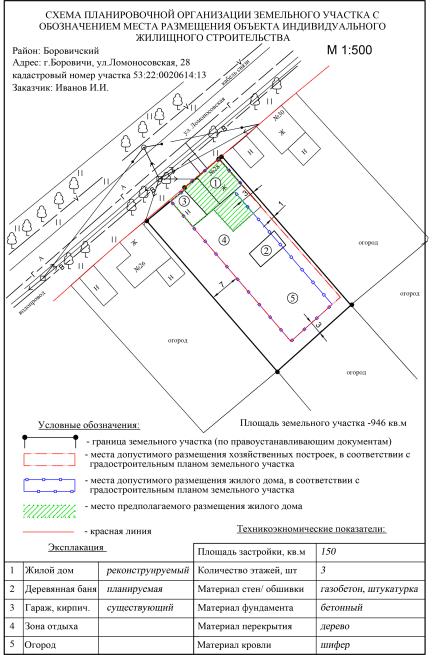 Приложение  9к административному регламенту по предоставлению муниципальной услуги «Выдача разрешений на строительство, разрешений на ввод объектов в эксплуатацию при осуществлении строительства, реконструкции объектов капитального строительства, расположенных на территории Валдайского муниципального района»                            Примерная формаАКТ ПРИЕМКИзаконченного строительством, реконструированного
 объекта капитального строительства(в случае осуществления строительства, реконструкции на основании договора)______________                                                                                "__" ___________ 20____ г.(место составления)Застройщик (технический заказчик)  в лице_________________________________(должность, фамилия, имя, отчество законного представителя юр. лица, _____________________________________________________________________________наименование застройщика или технического заказчика, номер и дата выдачи свидетельства о государственной_____________________________________________________________________________регистрации, ОГРН, ИНН, почтовые реквизиты, телефон/факс - для  юридических лиц;_____________________________________________________________________________фамилия, имя, отчество застройщика, паспортные данные, место проживания,_____________________________________________________________________________телефон/факс - для физических лиц)Функции застройщика или технического заказчика выполнялись на основании _____________________________________________________________________________(номер и дата выдачи, кем выдано, срок действия разрешения на строительство, договора на функцию _____________________________________________________________________________
технического заказчика)с одной стороны, и исполнитель работ (лицо, осуществляющее строительство) в лице___________________________________________________________________________должность, фамилия, имя, отчество законного представителя юридического лица_____________________________________________________________________________наименование лица, осуществляющего строительство, номер и дата выдачи_____________________________________________________________________________свидетельства о государственной регистрации, ОГРН, ИНН, почтовые реквизиты_____________________________________________________________________________телефон/факс - для юридических лиц;_____________________________________________________________________________фамилия, имя, отчество лица, осуществляющего строительство, паспортные данные_____________________________________________________________________________место проживания, телефон/факс - для физических лиц)_____________________________________________________________________________Строительные работы проводились в соответствии с требованиями ч. 2 ст. 52 Градостроительного кодекса РФ на основании свидетельства о допуске №____________________________________________________________________________(номер и дата выдачи, кем выдано, срок действия)_____________________________________________________________________________с другой стороны,и руководствуясь Градостроительным кодексом Российской Федерации, и статьей 753 Гражданского кодекса Российской Федерации, составили настоящий акт о нижеследующем:Исполнителем работ предъявлен застройщику (техническому заказчику) к приемке законченный строительством, реконструированный объект капитального строительства_________________________________________________________________________________________________________________________________________________________(наименование объекта капитального строительства, основные проектные характеристики_____________________________________________________________________________объекта капитального строительства) Адрес объекта капитального строительства ___________________________________                                                                                            (почтовый_____________________________________________________________________________или строительный) Разрешение на строительство объекта капитального строительства_____________________________________________________________________________(номер и дата выдачи,____________________________________________________________________________кем выдано, срок действия)1.Стоимость строительстваСтоимость строительства объекта, всего________________________тыс. рублейв том числе стоимость строительно-монтажных работ ____________тыс. рублей2. Начало строительства, реконструкции_______________________________________                                                             (дата начала работ)3. Окончание строительства, реконструкции______________________________________                                                          (дата окончания работ)Работы выполнены  в полном объеме согласно смете № ____  и условиям договора № ___ от   «__»__________ 20___ г. на сумму ________________________________________________________________________________________                   (сумма по объектам , финансируемых за счет средств соответствующих бюджетов (Статья 720. Гражданского кодекса Российской Федерации 1. Заказчик обязан в сроки и в порядке, которые предусмотрены договором подряда, с участием подрядчика осмотреть и принять выполненную работу (ее результат), а при обнаружении отступлений от договора, ухудшающих результат работы, или иных недостатков в работе немедленно заявить об этом подрядчику.2. Заказчик, обнаруживший недостатки в работе при ее приемке, вправе ссылаться на них в случаях, если в акте либо в ином документе, удостоверяющем приемку, были оговорены эти недостатки либо возможность последующего предъявления требования об их устранении.3. Если иное не предусмотрено договором подряда, заказчик, принявший работу без проверки, лишается права ссылаться на недостатки работы, которые могли быть установлены при обычном способе ее приемки (явные недостатки).4. Заказчик, обнаруживший после приемки работы отступления в ней от договора подряда или иные недостатки, которые не могли быть установлены при обычном способе приемки (скрытые недостатки), в том числе такие, которые были умышленно скрыты подрядчиком, обязан известить об этом подрядчика в разумный срок по их обнаружении.)Застройщик (технический заказчик) установил, что конструкции, оборудование, внутридомовые сети находятся в следующем  состоянии:1. Территория____________________________________________________________2. Фундаменты___________________________________________________________3. Подвальные помещения__________________________________________________4. Сети в подвальных помещениях:              - тепловые_______________________________________________________              - тепловой узел ___________________________________________________              - холодной воды __________________________________________________              - горячей воды ____________________________________________________              - канализации ____________________________________________________              - электрические ___________________________________________________5. Перекрытия___________________________________________________________6. Крыша_______________________________________________________________7. Чердачное помещение __________________________________________________8. Сети в чердачном перекрытии:              - тепловые _______________________________________________________              - холодной воды __________________________________________________              - горячей воды ___________________________________________________              - электрические___________________________________________________9. Оконные и дверные заполнения __________________________________________10. Перегородки _________________________________________________________11. Лестницы, балконы, крыльца,  (зонты-козырьки) над входами в подъезды, подвалы, над балконами верхних этажей_____________________________________12. Полы______________________________________________________________13. Внутренняя отделка __________________________________________________14. Вентиляция ________________________________________________________15. Внутридомовые системы:           - центральное отопление ___________________________________________           - водопровод_____________________________________________________           - горячее водоснабжение ___________________________________________           - канализация ____________________________________________________           - электрические сети и оборудование _________________________________16. Лифтовое хозяйство __________________________________________________17. Мусоропроводы и оборудование _______________________________________18. Общее состояние в целом по объекту ___________________________________19. На объекте установлено предусмотренное проектом оборудование в количестве согласно актам о его приемке после индивидуального испытания и комплексного опробования (перечень указанных актов приведен в приложении №       к настоящему акту).20. Мероприятия по охране труда, условия жизнедеятельности маломобильных групп населения (доступа инвалидов к объекту), обеспечению взрывобезопасности, пожаробезопасности, охране окружающей природной среды и антисейсмические мероприятия, предусмотренные проектом____________________________________ _____________________________________________________________________________( указать шифр проекта и №№ листов)_____________________________________________________________________________(сведения о выполнении)     Характеристика мероприятий приведена в приложении №.     к акту. 21. Внешние наружные коммуникации холодного и горячего водоснабжения, канализации, теплоснабжения, газоснабжения, энергоснабжения и связи обеспечивают нормальную эксплуатацию объекта и приняты городскими эксплуатационными организациями. 
Перечень справок городских эксплуатационных организаций приведен в приложении №     к акту.22. Все предписания и замечания, полученные от регионального государственного строительного надзора, устранены.Общие замечания _________________________________________________________________________________________________________________________________________23. Неотъемлемой составной частью настоящего акта является документация:а) перечень организаций, участвовавших в производстве строительно-монтажных работ, с указанием реквизитов этих организаций, лицензий, видов выполненных ими работ, должности и фамилий инженерно-технических работников, непосредственно ответственных за выполнение этих работ;б) комплект рабочих чертежей на строительство предъявляемого к приемке объекта, разработанных проектными организациями, с надписями о соответствии выполненных в натуре работ этим чертежам или внесенным в них изменениям, сделанными лицами, ответственными за производство строительно-монтажных работ. Указанный комплект рабочих чертежей является исполнительной документацией;в) сертификаты, технические паспорта или другие документы, удостоверяющие качество материалов, конструкций и деталей, примененных при производстве строительно-монтажных работ;г) акты об освидетельствовании скрытых работ и акты о промежуточной приемке отдельных ответственных конструкций (опор и пролетных строений мостов, арок, сводов, подпорных стен, несущих металлических и сборных железобетонных конструкций);д) акты об индивидуальных испытаниях смонтированного оборудования; акты об испытаниях технологических трубопроводов, внутренних систем холодного и горячего водоснабжения, канализации, газоснабжения, отопления и вентиляции, наружных сетей водоснабжения, канализации, теплоснабжения, газоснабжения и дренажных устройств; акты о выполнении уплотнения (герметизации) вводов и выпусков инженерных коммуникаций в местах прохода их через подземную часть наружных стен зданий в соответствии с проектом (рабочим проектом);е) акты об испытаниях внутренних и наружных электроустановок и электросетей;ж) акты об испытаниях устройств телефонизации, радиофикации, телевидения, сигнализации и автоматизации;з) акты об испытаниях устройств, обеспечивающих взрывобезопасность, пожаробезопасность и молниезащиту;и) акты об испытаниях прочности сцепления в кладке несущих стен каменных зданий, расположенных в сейсмических районах;к) журналы производства работ и авторского надзора проектных организаций, материалы обследований и проверок в процессе строительства органами государственного и другого надзора.л) документ утверждающий проектно-сметную документацию, положительное заключение государственной экспертизы проектной документации, а так же справку об основных параметрах объекта капитального строительства (паспорт БТИ), принимаемого в эксплуатацию;м) перечень проектных, научно-исследовательских и изыскательских организаций, участвовавших в проектировании объекта, принимаемого в эксплуатацию; с указанием реквизитов этих организаций, лицензий, видов выполненных ими работ, фамилии ГИПов, ГАПов непосредственно ответственных за выполнение этих работ;н) правоустанавливающие документы на земельный участок,  разрешение органов местного самоуправления на строительство.о) документы на геодезическую разбивочную основу для строительства, а также на геодезические работы в процессе строительства;п) документы о геологии и гидрогеологии строительной площадки, о результатах испытания грунта и анализах грунтовых вод, положительное заключение государственной экспертизы инженерных изысканий;р) паспорта на оборудование и механизмы;с) справку об обеспечении принимаемого объекта санитарно-бытовыми помещениями, пунктами питания;т) справки городских эксплуатационных организаций о том, что внешние наружные коммуникации холодного и горячего водоснабжения, канализации, теплоснабжения, газоснабжения, энергоснабжения и связи обеспечат нормальную эксплуатацию объекта и приняты ими на обслуживание;э) справку о фактической стоимости строительства, подписанную заказчиком и подрядчиком - на строительство объектов капитального строительства, финансируемых за счет средств соответствующих бюджетов;ю) документы о разрешении на эксплуатацию объектов и оборудования, подконтрольных Управлению по технологическому и экологическому надзору Федеральной службы по экологическому, технологическому и атомному надзору.я) документы о соответствии параметров построенного объекта санитарно-эпидемиологическим нормам, правилам, гигиеническим нормативам подконтрольных Управлению Федеральной службы по надзору в сфере защиты прав потребителей и благополучия человека24. Все документы, указанные в пункте 23 настоящего АКТА приняты от исполнителя работ и находятся на хранении у застройщика.Согласно статье 22 Федерального закона от 22.10.2004 N 125-ФЗ "Об архивном деле в Российской Федерации" до поступления в государственные и муниципальные архивы срок хранения документации по капитальному строительству составляет 20 лет.Объект сдал:____________         __________________              ________________________(подпись)               (расшифровка подписи)         (должность - для лица,                                                                                осуществляющего строительство,                                                                               являющегося юридическим лицом)               М.П.    (для лица, осуществляющего    строительство, являющегося         юридическим лицом)Объект принял:(застройщик, технический заказчик)
_______________   _____________________         ____________________________(подпись)           (расшифровка подписи)              (должность - для застройщика или                                                                             технического заказчика, являющегося                                                                                            юридическим лицом)              М.П.(для застройщика  илитехнического заказчика, 
являющегося юридическим лицом)___________________________                   Приложение  10к административному регламенту по предоставлению муниципальной услуги «Выдача разрешений на строительство, разрешений на ввод объектов в эксплуатацию при осуществлении строительства, реконструкции объектов капитального строительства, расположенных на территории Валдайского муниципального района»                                Примерная формаДОКУМЕНТо соответствии построенного, реконструированного, объекта капитального строительства требованиям технических регламентов___________________________                                                                               "__" ___________ 20___ г.      (место составления)1. Лицо, осуществляющее строительство____________________________________(наименование лица, осуществляющего_______________________________________________________________________________________строительство, номер и дата выдачи свидетельства о государственной регистрации,_______________________________________________________________________________________ОГРН, ИНН, почтовые реквизиты, телефон/факс - для юридических лиц;_______________________________________________________________________________________фамилия, имя, отчество лица, осуществляющего строительство, паспортные данные_______________________________________________________________________________________место проживания, телефон/факс - для физических лиц)2. Объект капитального строительства ______________________________________(наименование объекта капитального строительства,_____________________________________________________________________________________________краткие проектные характеристики объекта капитального строительства)_____________________________________________________________________________3. Адрес объекта капитального строительства ______________________________                                                  (почтовый или строительный)_____________________________________________________________________________4. Разрешение на строительство, реконструкцию__________________________________________________________________________________________________________(номер и дата выдачи, кем выдано, срок действия)5. Строительные работы проводились по проектной документации________________________________________________________________________________________(номер и дата утверждения проектной документации, выдачи в производство, кем________________________________________________________________________________утверждена и выдана)6 . Начало строительства, реконструкции _____________________________________________________________________________ (дата начала работ)7. Окончание строительства, реконструкции______________________________  
     (дата окончания работ)8. Строительные работы проводились в соответствии с требованиями ч.2 ст.52 ГрК РФ на основании свидетельства о допуске СРО __________________________________________________________________________                               (номер и дата выдачи, кем выдано, срок действия)_____________________________________________________________________________9. Наименование и дата завершения работ, которые проводились в соответствии с требованиями:Геодезические работы, выполняемые на строительных площадках_____________________Подготовительные работы _____________________________________________________Земляные работы _____________________________________________________________Каменные работы ______________________________________________________________Устройство бетонных и железобетонных конструкций_______________________________Монтаж бетонных и железобетонных конструкций__________________________________Монтаж деревянных конструкций________________________________________________Монтаж легких ограждающих конструкций________________________________________Изоляционные работы__________________________________________________________Кровельные работы____________________________________________________________Благоустройство территории____________________________________________________Отделочные работы____________________________________________________________Устройство полов______________________________________________________________Работы по устройству наружных инженерных сетей и коммуникаций _____________________________________________________________________________Работы по устройству внутренних инженерных систем и оборудования__________________________________________________________________Свайные работы_______________________________________________________________Монтаж стальных конструкций__________________________________________________Защита конструкций, технологического оборудования и трубопроводов_______________Прокладка сетей электроснабжения_______________________________________________Прокладка линий связи, радио, телевидения (магистральных кабельных внутризоновых  магистральных соединительных; местных кабелей линий  связи)________________________________________________________________________Устройство газовых систем и установка оборудования_______________________________Устройство технологических трубопроводов_______________________________________Устройство электроснабжения до 1000 В__________________________________________Устройство электроосвещения___________________________________________________Устройство систем связи, радио, телевидения______________________________________Устройство охранной сигнализации и систем видеонаблюдения______________________Монтаж лифтов________________________________________________________________
10. В соответствии со статьей 53 ГрК РФ в процессе строительства осуществлялся строительный контроль _____________________________________      (фамилия, имя, отчество лица, осуществляющего строительный контроль, номер и _____________________________________________________________________________________________                     дата документа о назначении строительного контроля)11 Неотъемлемой составной частью настоящего документа является документация, указанная в прилагаемых и заверенных перечнях, описях, реестрах:Приложение № ___ исполнительной геодезической документации в соответствии, с действующими нормативными документами. Приложение № __ сертификатов, паспортов, заключений и других документов, подтверждающих соответствие материалов, изделий, конструкций и оборудования требованиям проекта и нормативных документов.Приложение № __ - актов освидетельствования скрытых работ и актов промежуточной приемки отдельных ответственных конструкций и узлов Приложение № __ актов индивидуальных испытаний смонтированного оборудования. Актов о проведении пусконаладочных работ и результаты замеров эффективности работы вентиляции.Приложение № __ актов испытаний технологических трубопроводов, внутренних систем холодного и горячего водоснабжения, канализации, газоснабжения, отопления и вентиляции, наружных сетей и сооружений водоснабжения, канализации, теплоснабжения, газоснабжения, дренажных устройств, а также испытаний сварных соединений и заключений неразрушающего контроля сварных соединений ответственных конструкций и протоколы аттестации сварщиков в аттестационных центрах.Приложение № __ актов о выполнении уплотнения (герметизации) вводов и выпусков инженерных коммуникаций в местах их прохода через подземную часть наружных стен зданий в соответствии с проектом.Приложение № __ актов испытаний внутренних и наружных электроустановок и электросетей. Приложение № __ актов испытаний устройств телефонизации, радиофикации, телевидения, сигнализации и автоматизации.Приложение № __ актов испытаний устройств, обеспечивающих взрывную, пожарную безопасность, молниезащиту, и систем противопожарной защиты.Приложение № __ общий и специальный журнал производства работ.Приложение № __ материалы проверок, проведенных в процессе строительства лицами, осуществляющими технический надзор и авторский надзор (при заключении договора).         11. Предъявленный к вводу объект капитального строительства _____________________________________________________________________________(наименование объекта капитального строительства,_________________________________________________________________________________________краткие проектные характеристики объекта капитального строительства)_____________________________________________________________________________выполнен в полном объёме и соответствует требованиям статьи 7 Федерального закона «О техническом регулировании» от 27.12.2002 года N 184-ФЗ, а именно отвечает требованиям санитарно-эпидемиологическим, экологическим, пожарным, строительным нормам и правилам и государственным стандартам._________________  ______________________       _____________________________ (подпись)                      (расшифровка подписи                             (должность - для лица,фамилия, имя, отчество)                       осуществлявшего строительство,являющегося юридическим лицом)               М.П.(для лица, осуществлявшегостроительство, являющегосяюридическим лицом)______________________________Приложение  11к административному регламенту по предоставлению муниципальной услуги «Выдача разрешений на строительство, разрешений на ввод объектов в эксплуатацию при осуществлении строительства, реконструкции объектов капитального строительства, расположенных на территории Валдайского муниципального района»                             Примерная формаА К То соответствии параметров построенного, реконструированного объекта капитального строительства проектной документации, в том числе требованиям энергетической эффективности и требованиям оснащенности объекта капитального строительства приборами учета используемых энергетических ресурсов1. Руководствуясь  статьей 39 Федерального закона  от 30 декабря 2009 года № 384-ФЗ  «Технический регламент о безопасности зданий и сооружений», подтверждаем, что параметры построенного / реконструированного объекта                                                                                (ненужное зачеркнуть)                                                             капитального  строительства _____________________________________________                                                   (наименование объекта  капитального строительства___________________________________________________________________________________в соответствии с разрешением на строительство и проектной документацией) ___________________________________________________________________________________,расположенного по адресу: ____________________________________________________                                                   (строительный адрес или адрес согласно адресной справке)                     _____________________________________________________________________________СООТВЕТСТВУЮТ  проектной документации.2. Проектная документация на строительство объекта разработана _______________________________________________________________________          (наименование проектной организации,_______________________________________________________________________ юридический и почтовый адреса, ФИО руководителя)_______________________________________________________________________,имеющей право на выполнение проектных работ, закрепленное _________________                                                                                                                                           _______________________________________________________________________          (наименование      документа и уполномоченной организации, его выдавшей) от "___" _______________ 20 ___ г . № __________3. Положительное заключение экспертизы (государственной экспертизы) проектной документации от "____" ______________г. №______ подготовлено _______________________________________________________________________.                                      (наименование аккредитованной организации)4. Строительно-монтажные работы осуществлены в сроки: начало работ _______________________,  окончание работ ______________________.5. Для определения соответствия объекта предъявлена исполнительная документация в соответствии с Приказом Ростехнадзора от 26.12.2006 № 1128 "Об утверждении и введении в действие Требований к составу и порядку ведения исполнительной документации при строительстве, реконструкции, капитальном ремонте объектов капитального строительства и требований, предъявляемых к актам освидетельствования работ, конструкций, участков сетей инженерно-технического обеспечения" (РД-11-02-2006), перечисленная в приложении              № ______ к настоящему акту.6. Предъявленный к приемке в эксплуатацию объект имеет следующие основные показатели:Нежилые объектыОбъекты непроизводственного назначения (школы, больницы, детские сады, объекты культуры, спорта и т.д.):Объекты производственного назначения:Объекты жилищного строительства:Линейные объекты:7. На объекте установлено предусмотренное проектом оборудование в количестве согласно актам о его приемке после индивидуального испытания и комплексного опробования. Перечень указанных актов приведен в приложении 
№ ______ к настоящему акту.8. Внешние наружные коммуникации холодного и горячего водоснабжения, канализации, теплоснабжения, газоснабжения, энергоснабжения и связи обеспечивают  нормальную эксплуатацию объекта и приняты городскими эксплуатирующими организациями.9. Работы по озеленению, устройству верхнего покрытия подъездных дорог к зданию, тротуаров, хозяйственных, игровых и спортивных площадок, а также отделки  элементов фасадов зданий должны быть выполнены (при переносе сроков выполнения работ):10. Требования энергетической эффективности и требования оснащенности объектов капитального строительства приборами учета используемых энергетических ресурсов, предусмотренные проектом, выполнены.  Объект имеет следующие показатели энергетической эффективности (обязательно для заполнения):13. Дополнительные условия _______________________________________________________________________.Лицо, осуществляющее строительство:________________________________      _____________     _________________            (должность руководителя,                                 (подпись)            (расшифровка подписи)             наименование организации)                               М.П. «_____» ________________ 20____г. Застройщик (или технический заказчик в случае осуществления строительства, реконструкции на основании договора):_______________________________       _______________      _______________            (должность руководителя,                                 (подпись)               (расшифровка подписи)             наименование организации)                                   М.П. «_____» ________________ 20____г. Лицо, осуществляющее строительный контроль ( в случае осуществления строительного контроля на основании договора):________________________________      _______________      _______________            (должность руководителя,                                 (подпись)                  (расшифровка подписи)             наименование организации)                                  М.П. «_____» ________________ 20____г. _______________________________понедельникс 8.00 до 17.00;перерыв на обед: с 12.00 до 13.00вторникс 8.00 до 17.00;перерыв на обед: с 12.00 до 13.00средас 8.00 до 17.00;перерыв на обед: с 12.00 до 13.00четвергс 8.00 до 17.00;перерыв на обед: с 12.00 до 13.00пятницас 8.00 до 17.00;перерыв на обед: с 12.00 до 13.00субботавыходнойвоскресеньевыходнойпредпраздничные днис 8.00 до 16.00;перерыв на обед: с 12.00 до 13.00. понедельник- с 9.00 до 17.00 час.; вторник- с 9.00 до 19.00 час.; среда- с 9.00 до 17.00 час.; четверг- с 9.00 до 17.00 час.; пятница- с 8.00 до 17.00 час.; суббота- с 9.00 до 13.00 час.; воскресенье- выходной.понедельник- с 8.30 до 14.30 час.; вторник- с 8.30 до 17.30 час.; среда- с 8.30 до 17.30 час.; четверг- с 8.30 до 17.30 час.; пятница- с 8.30 до 17.30 час.; суббота- с 9.00 до 15.00 час.; воскресенье- выходной.НаименованиеЕдиница измеренияКоличествоПлощадь земельного участка   Площадь застройки            Объем здания                 Общая площадь здания         Жилая площадьКоличество этажей   “”20г.»(подпись)(Ф.И.О.)“”20г.(подпись)(Ф.И.О.)Наименование показателяЕдиница измеренияПо проектуФактически(по данным инвентаризации)Строительный объем, всегокуб. мв т.ч. наземной частикуб. мОбщая площадькв. мПлощадь нежилых помещенийкв. мПлощадь встроенно-пристроенных помещенийкв. мКоличество зданийштукНаименование показателяЕдиница измеренияПо проектуФактически(по данным инвентаризации)Количество местКоличество помещенийВместимостьКоличество этажейв том числе подземныхСети и системы инженерно-технического обеспеченияЛифтышт.Эскалаторышт.Инвалидные подъемникишт.Материалы фундаментовМатериалы стенМатериалы перекрытийМатериалы кровлиИные показатели Наименование показателяЕдиница измеренияПо проектуФактически(по данным инвентаризации)Тип объектаМощностьПроизводительностьСети и системы инженерно-технического обеспеченияЛифтышт.Эскалаторышт.Инвалидные подъемникишт.Материалы фундаментовМатериалы стенМатериалы перекрытийМатериалы кровлиИные показатели Наименование показателяЕдиница измеренияПо проектуФактически(по данным инвентаризации)1234Общая площадь жилых помещений (за исключением балконов, лоджий, веранд и террас)кв. мОбщая площадь нежилых помещений, в том числе площадь общего имущества в многоквартирном домекв. мКоличество этажейшт.в том числе подземныхКоличество секцийсекцийКоличество квартир/общая площадь, всегов том числе:шт./кв. м1-комнатныешт./кв. м2-комнатныешт./кв. м3-комнатныешт./кв. м4-комнатныешт./кв. мболее чем 4-комнатныешт./кв. мОбщая площадь жилых помещений (с учетом балконов, лоджий, веранд и террас)кв. мСети и системы инженерно-технического обеспеченияЛифтышт.Эскалаторышт.Инвалидные подъемникишт.Материалы фундаментовМатериалы стенМатериалы перекрытийМатериалы кровлиИные показатели Наименование показателяЕдиница измеренияПо проектуФактически(по данным инвентаризации)1234Категория
(класс)ПротяженностьМощность (пропускная способность, грузооборот, интенсивность движения)Диаметры и количество трубопроводов, характеристики материалов трубТип (КЛ, ВЛ, КВЛ), уровень напряжения линий электропередачиПеречень конструктивных элементов, оказывающих
влияние на безопасностьИные показатели Наименование  
работыЕдиница 
измеренияОбъем 
работыСрок 
выполненияНаименование показателей Единица измеренияНормативные значения показателей по  проектуФактические значения показателей  по замерамКласс энергоэффективности   зданияУдельный расход тепловой энергии на  площадикВт•ч/м2Материалы утепления наружных ограждающих конструкцийЗаполнение световых проемов